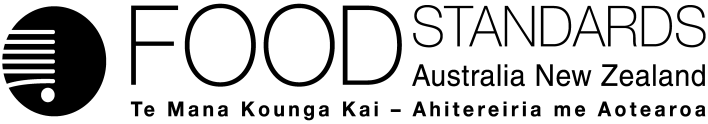 23 March 2022195-22Call for submissions – Proposal M1020Maximum Residue Limits (2021)Food Standards Australia New Zealand (FSANZ) has assessed a proposal to consider varying maximum residue limits (MRLs) for residues of agricultural and veterinary chemicals in the Australia New Zealand Food Standards Code (the Code) and has prepared a draft food regulatory measure. Pursuant to section 61 of the Food Standards Australia New Zealand Act 1991 (FSANZ Act), FSANZ now calls for submissions to assist consideration of the draft food regulatory measure.For information about making a submission, visit the FSANZ website at Current calls for public comment and how to make a submission.All submissions on applications and proposals will be published on our website. We will not publish material that we accept as confidential, but will record that such information is held. In-confidence submissions may be subject to release under the provisions of the Freedom of Information Act 1982. Submissions will be published as soon as possible after the end of the submission period. Under section 114 of the FSANZ Act, some information provided to FSANZ cannot be disclosed. More information about the disclosure of confidential commercial information is available on the FSANZ website at information for submitters. For information on how FSANZ manages personal information when you make a submission, see FSANZ’s Privacy Policy.Submissions should be made in writing; be marked clearly with the word ‘Submission’. You also need to include the correct proposal number and name. Electronic submissions can be made through the FSANZ website via the link how to make a submission. You can also email your submission to submissions@foodstandards.gov.au. FSANZ also accepts submissions in hard copy to our Australia and/or New Zealand offices.There is no need to send a hard copy of your submission if you have submitted it by email or via the FSANZ website. FSANZ endeavours to formally acknowledge receipt of submissions within 3 business days.DEADLINE FOR SUBMISSIONS: Australia 6pm (Canberra time) 27 April 2022
Outside Australia 6pm (Canberra time) 18 May 2022Submissions received after this date will not be considered unless an extension had been given before the closing date. Extensions will only be granted due to extraordinary circumstances during the submission period. Any agreed extension will be notified on the FSANZ website and will apply to all submitters.Questions about making a submission or application and proposal processes can be sent to standards.management@foodstandards.gov.au. Submissions in hard copy may be sent to the following addresses:Food Standards Australia New Zealand		Food Standards Australia New ZealandPO Box 5423		PO Box 10559KINGSTON  ACT  2604		WELLINGTON 6140AUSTRALIA		NEW ZEALANDTel +61 2 6271 2222  		Tel +64 4 978 5630Table of contentsExecutive summary	31	Introduction	41.1	The Proposal	41.2	The current standard	41.3	Reasons for preparing the Proposal	51.4	Procedure for assessment	62	Summary of the assessment	62.1	Risk assessment	62.2	Risk management	82.3	Risk communication	112.4	FSANZ Act assessment requirements	123	Draft variation	15Attachment A – Draft variation to the Australia New Zealand Food Standards Code	16Attachment B – Draft Explanatory Statement	36Supporting documentsThe following document(s), which informed the assessment of this Proposal, are available on the FSANZ website at M1020 - Maximum Residue Limits (2021):SD1	M1020 Supporting document 1Executive summaryProposal M1020 seeks to align maximum residue limits (MRLs) for agricultural and veterinary (agvet) chemicals listed in Schedule 20 of the Australia New Zealand Food Standards Code (the Code) to both domestic and international MRLs. Through alignment of MRLs with our international trading partners, Food Standards Australia New Zealand (FSANZ) is fulfilling the objective to promote consistency between domestic and international food regulatory measures, without reducing the safeguards that apply to public health and consumer protection. The proposal relates to Australia only, as the Agreement between the Government of Australia and the Government of New Zealand concerning the Joint Food Standards System (the Treaty) excludes MRLs for agvet chemicals in food from the system that sets joint food standards. An MRL is the highest residue limit of an agvet chemical that can be legally present in food for sale, whether produced in Australia or imported. MRLs are determined through good agricultural practice, based on the amount of chemical needed to control pests and diseases. Combined with a dietary exposure assessment, using Australian consumption data, the process applied to the consideration by FSANZ for aligning an MRL ensures that residues of agvet chemicals in food are kept as low as possible, are consistent with their approved uses and are at levels assessed to be safe for human consumption. Proposal M1020 includes consideration of MRLs:gazetted by the Australian Pesticides and Veterinary Medicines Authority (APVMA) adopted at the 2021 Codex Alimentarius Commission meeting, and requested by stakeholders seeking alignment with standards set by trading partners. Codex MRLs comprised more than half of all requests for consideration in this proposal and were subjected to a screening process prior to inclusion. Other harmonisation requests considered included deletions, reductions and increases in MRLs reflecting agvet chemical usage in Australia and internationally.International stakeholders may be affected by proposed deletions or reductions to a number of MRLs currently listed in Schedule 20. Proposed changes, including deletions to MRLs in Schedule 20, are listed in Supporting Document 1 (SD1).  FSANZ has prepared a draft variation to amend Schedule 20 of the Code. If the draft variation is approved, the proposed MRL changes will permit the sale of foods containing legitimate residues of agvet chemicals at levels consistent with the effective control of pests and diseases and/or manage inadvertent presence of low-level pesticide residues in a plant commodity. Residues at these levels were assessed to be safe for human consumption.1	Introduction1.1	The ProposalM1020 has been prepared to consider the variation of agricultural and veterinary (agvet) maximum residue limits (MRLs) in Schedule 20 of the Australia New Zealand Food Standards Code (the Code). It includes considerations of MRL variations proposed by the Australian Pesticides and Veterinary Medicines Authority (APVMA), MRLs newly adopted by the Codex Alimentarius Commission (CAC44), and MRL harmonisation requests from other interested parties. The objective is to promote consistency between domestic and international food regulatory measures without reducing public health and consumer protection safeguards.    The proposal relates to Australia only as the Agreement between the Government of Australia and the Government of New Zealand concerning the Joint Food Standards System (the Treaty) excludes MRLs for agvet chemicals in food from the system that sets joint food standards.‘M’ proposals are generally undertaken annually. Such proposals consider requests for MRL variations to allow the sale of imported food with legitimate residues of agvet chemicals used in their production, based on good agricultural practice (GAP) and to align Schedule 20 with the APVMA domestic MRLs. Proposal M0120 also seeks to rectify a small number of inadvertent errors in Schedule 20 that have been identified by stakeholders, as well as varying previous M proposal harmonisation requests where the source MRL has changed. Finally, MRLs for two chemicals deferred by the Food Standards Australia New Zealand (FSANZ) Board during M1018 are being reconsidered as part of M1020.1.2	The current standardThere are two sets of MRL standards recognised in Australia: 1.	Standard 1.4.2 – Agvet chemicals provides the permission requirements for residue limits of agvet chemicals in food for sale / imported into Australia for sale. Schedule 20 – Maximum residue limits and Schedule 21 – Extraneous residue limits list the agvet chemicals, the foods and the relevant MRL. Schedule 22 – Foods and classes of foods describes foods listed in Schedules 20 and 21. Standard 1.4.2 and MRLs in the Schedules are adopted by state and territory jurisdictions for monitoring the maximum permitted concentration of agvet chemical residues in all foods for sale on the Australian market. The Commonwealth Department of Agriculture, Water and Environment monitors agvet residues at the point of entry into Australia for imported food.2. 	The APVMA MRL Standard sets out the maximum residues of permitted and approved chemicals in treated food commodities under the Agricultural and Veterinary Chemicals Code (Agvet Code). The APVMA MRL Standard lists all domestically established MRLs and is used by jurisdictions to control the use of agvet chemicals at the point of food production.Schedule 20 of the Code lists MRLs for agvet chemicals which may occur in foods following legitimate use in food production. MRLs prescribed in the Code constitute legal limits and apply to all foods sold in Australia, including imported foods. Some MRLs only apply to a specific commodity or a group of commodities while others apply to all foods except animal food products.Food products containing residues with no listed MRLs or that exceed relevant MRLs in the Code cannot be legally sold in Australia. This ensures that residues of agvet chemicals in food are kept as low as possible, are consistent with their approved uses and are at levels assessed to be safe for human consumption.1.3	Reasons for preparing the ProposalThis proposal was prepared to vary MRLs in Schedule 20 to align the Code with Codex and trading partner standards for food commodities to be imported and legally sold in Australia, as well as deletions, reductions or increases of MRLs proposed by the APVMA. The call for requests closed on 25 June 2021. The MRL changes requested were for 166 chemicals and 737 chemical-food commodity combinations. In addition to the Codex MRLs considered by FSANZ, there were submissions by 19 stakeholders, of which four were Australian and 15 international. Of the total M1020 requests, 40 chemicals and 256 chemical-food commodity combinations were Codex MRLs proposed by the Codex Committee for Pesticide Residues and adopted by the Codex Alimentarius Commission in 2021.Requests were made by:Almond Board of CaliforniaAmerican Peanut CouncilAustralian Food & Grocery CouncilAustralian Pesticides and Veterinary Medicines AuthorityBASFCalifornia Cherry BoardCalifornia Fresh Fruit AssociationCalifornia Table Grape CommissionCranberry Marketing Committee, in coordination with the Cranberry InstituteFood and Beverage Importers AssociationKnoell Germany GmbHMcCormick Foods Australia Pty LtdNational Potato CouncilNorth American Blueberry CouncilSyngenta Australia Pty LtdTaiwan Ministry of Economic AffairsTop Class Fruit Supply Ltd U.S. Dept. of AgricultureUnited States Hop Industry Plant Protection CommitteeThe majority of the requests were from food importers seeking the addition of new or varied MRLs for food commodities to align with international MRLs. Combined with the proposed inclusion of the recently adopted Codex MRLs, FSANZ is fulfilling its objective to promote consistency between domestic and international food regulatory measures without reducing the safeguards that apply to public health and consumer protection. This also facilitates trade of food commodities to be imported and legally sold in Australia. Requests received by the APVMA include deletions, reductions or increases to accommodate changes in the Australian usage of pesticides.Countries that establish MRLs routinely use GAP and Good Veterinary Practice (GVP) to ensure the safety and quality of food and other agricultural products. However, agvet chemicals are used differently in countries around the world as pests, diseases and environmental factors differ and therefore use patterns will vary. This means that residues in imported food may legitimately differ from those in domestically produced food. The proposed MRLs will permit the sale of foods containing residues, protect public health and safety and minimise residues in foods consistent with the effective control of pests and diseases. The focus of FSANZ’s scientific assessment was on the safety of the residues for Australian consumers. The proposed MRLs may minimise trade disruption and extend consumer choice for a range of commodities.1.3.1 International standardsFSANZ may consider varying MRLs for agvet chemicals in food commodities where interested parties or stakeholders have demonstrated a need to include an MRL in schedule 20 of the Code, because of differences between the schedule and Codex or other trading partner standards. Although the recognition of international standards and food trade issues are considered, the primary consideration in assessing a requested variation is the protection of public health and safety, with a focus of the scientific assessment being on the safety of the residues for Australian consumers.Appendix 1 in SD1 lists the requested and proposed MRLs for various commodities that have been established by Codex and other international agencies.1.4	Procedure for assessmentThe Proposal is being assessed under the General Procedure.2	Summary of the assessmentThe proposed MRLs are listed in Appendix 1 of SD1, which provides a summary of dietary exposure estimates undertaken for Australian consumers for each agvet chemical and relevant food commodity. Appendix 2 of SD1 provides summary information on the assessment of the requested chemicals for suitability to establish MRLs for All other foods except animal food commodities and lists chemicals for which MRLs proposed by FSANZ have been supported by the APVMA. 2.1	Risk assessment Toxicological and microbiological review of new chemicalsEleven requests for chemicals not listed in Schedule 20 were received as part of M1020. Of these, five had no health-based guidance values (HBGV) established by the APVMA or Joint Food and Agriculture Organization / World Health Organization Meeting on Pesticide Residues (JMPR), and were excluded from further consideration. The remaining chemicals were found to show no evidence for the development of antimicrobial resistance and were progressed to the dietary exposure assessment (DEA) stage. Dietary exposure assessmentThe presence of low levels of residues from registered and approved agvet chemicals in food commodities, should not present an unacceptable risk to public health and safety when used according to label instructions. To ensure this is the case, an assessment of the estimated short term (acute) and/or long term (chronic) dietary exposure to the chemical residue is undertaken to confirm that the estimated exposures are unlikely to exceed relevant HBGVs for an agvet chemical. To assess the public health and safety implications of chemical residues in food, FSANZ estimates the Australian population’s dietary exposure to agvet chemical residues from potentially treated foods in the diet and compares the dietary exposure with the relevant HBGVs. The relevant HBGV values are the acceptable daily intake (ADI) and the acute reference dose (ARfD).In Australia, the ADI and ARfD for agvet chemicals are currently established by the APVMA following an assessment of the toxicity of each chemical. In cases where an Australian ADI or ARfD has not been established, the ADI, and where appropriate the ARfD, adopted by JMPR may be used for risk assessment purposes. Where there is no APVMA or JMPR HBGV and the agvet chemical is listed in the latest version of Schedule 20, consideration will be given to using another HBGV established by a credible agency for the DEA.Where agvet chemicals have not previously been included in the Code, the residue definition for the requested agvet chemical differs from that in the Code, or an amendment to the residue definition is proposed, a new or updated residue definition may be determined. This is based on a number of considerations including the nature of the residues determined in residue trials, the toxicological properties of residues and the practicality of analytical methods. Residue definitions may differ for plant and animal commodities. Residue definitions established by JMPR and overseas regulatory bodies are taken into account. FSANZ conducts and reviews DEAs using internationally recognised risk assessment methodologies. Variations to MRLs in the Code will not be supported where estimated dietary exposures to the residues of a chemical indicate a potential unacceptable risk for the Australian population or a population subgroup.The steps undertaken in conducting a DEA are:Determine the concentration of residues of an agvet chemical and/or its metabolites in a treated food commodity,Estimate dietary exposure to a chemical from relevant foods, using chemical residue data and food consumption data from Australian national nutrition surveys, andComplete a risk characterisation by comparing the estimated dietary exposures to the relevant HBGV(s).The dietary exposure estimates for this proposal indicate that the proposed MRLs pose negligible chronic and acute health and safety risks to Australian consumers.Consideration of MRLs adopted by CodexAs part of M1020, FSANZ considered 494 food commodity MRLs for 47 agvet chemicals adopted at CAC442. Not all Codex MRLs are required to be included in schedule 20 as other domestically-established or harmonisation-proposal requested MRLs may be appropriate. As such, FSANZ implemented a screening process prior to including Codex MRLs adopted in 2019 for consideration in the annual proposal process. Each Codex MRL was screened (see SD1) and only considered for inclusion in the harmonisation proposal if:It was higher than the relevant existing Schedule 20 MRLit was higher than an existing All other foods except animal food commodities MRLit was higher than a request to align with a third country MRLit was at the same limit as a temporary (‘T’) status MRL for the same commodity/groupthe DEA using Australian food consumption data was acceptable, andsupport for the MRL was received from the APVMA.Once a chemical was determined suitable for inclusion in the Harmonisation Proposal, it proceeded through the same process as all other requests.2.2	Risk managementFSANZ is committed to establishing MRLs for residues of agvet chemicals that may legitimately occur in food commodities following their prescribed use in food production, to ensure that such food may be legally sold. The safety of the consumption of any residues in the context of the Australian diet is a key consideration.FSANZ received several harmonisation requests for agvet chemicals with a name that differs to that listed in Schedule 20. This may be due to presence within the pesticide mix of: multiple isomers; a metabolite posing a greater hazard; or a range of chemicals being classed as a single group based on similarity of mode of action and HBGVs. The following requested chemicals met this criteria:2.2.1	Update on decisions deferred from M1018 (2020) MRL harmonisation proposalIn consideration of M1018, the FSANZ Board deferred its decision for:ractopamine in cattle products; andflumequine in fresh water fish productsConsideration of MRLs for ractopamine in cattle productsThe purpose of the delay was to allow FSANZ time to undertake a range of targeted consultations, to provide the Board with a broader understanding of issues raised by stakeholders during the call for submissions stage. The findings from these consultations will be submitted to the Board for their consideration of the M1018 ractopamine MRLs with M1020.Consideration of MRLs for flumequine in fresh water fish productsOn request from the Board, FSANZ has undertaken a further review of flumequine in fresh water fish products in the context of the issue of anti-microbial resistance. The findings from this review will be submitted to the Board to assist with their consideration of the M1018 flumequine MRLs with M1020.2.2.2	Proposed amendments to the FSANZ’s food classification systemConcurrent to M1020, FSANZ has been undertaking a proposal to align the foods and classes of foods for plant commodities in Schedule 22 with the food classification systems used by Codex and the APVMA. In the M1020 proposed amendments to Schedule 20, the commodities to which an MRL will apply may differ to what is listed in the existing version of Schedule 22. For example, MRLs may be established for a new subgroup within a broad food group. For further information, please visit the M1019 - Review of Schedule 22 – Foods and classes of foods page on the FSANZ website.2.2.3 	Impacts on imported foods due to MRL variations proposed by the APVMAThe APVMA may request or implement a modification to an MRL in Schedule 20 due to changes in domestic use patterns. A proposed deletion of an MRL may occur because the pesticide is no longer required for domestic production of a food. A proposed reduction or deletion may follow a chemical review. Changes in domestic use or results from a chemical review may lead to removal of the entire entry for an agvet chemical from Schedule 20. If an All other foods except animal food commodities MRL had been established for the agvet chemical being removed, it too may be deleted or amended accordingly. Changes may also be identified in consumption patterns of a commodity, resulting in the DEA no longer supporting the MRL. Where a previously requested MRL has been omitted or reduced in the source country, FSANZ will propose to remove or align with the new, lower MRL.FSANZ is committed to ensuring the implications of MRL modifications proposed by the APVMA do not adversely affect trade. If FSANZ identifies an MRL deletion/reduction that could potentially impact the importation of a food, FSANZ can seek a delay in the implementation of the variation. For MRLs proposed to be reduced or deleted as a result of an APVMA chemical review, FSANZ will seek advice from the APVMA on whether it is appropriate to retain the MRL (see also 2.4.3). In other circumstances and where appropriate, FSANZ will not delete or vary the identified MRL for at least 12 months if objections are posed and are supported by adequate data or information demonstrating that the residues are legitimate and likely to occur in imported food. If no comments and supporting information are received, deletions/reductions will occur on gazettal.2.2.4 	Impacts on imported foods due to MRL variations resulting from corrections to the CodeFSANZ is proposing several corrections to Schedule 20, of which some will result in deletions of MRLs. These are outlined in Table 1 in SD1. In order to ensure the proposed deletions do not adversely affect trade, FSANZ is seeking feedback. As stated in Section 2.2.3, if an objection is raised against the proposed changes, FSANZ may not delete the MRL for at least 12 months, providing adequate data or information demonstrating that the residues are legitimate and likely to occur in imported food. If no comments and supporting information are received, deletions/reductions will occur on gazettal.2.2.5	Systematic review and establishment of an All other foods except animal food commodities MRLFSANZ has considered 297 of the 514 agvet chemicals listed in Schedule 20 and established 149 All other foods except animal food commodities MRLs. Ten All other foods MRLs established by the APVMA are also listed in Schedule 20. As an ongoing process to consider the remaining agvet chemicals, FSANZ works with the APVMA and Australian state and territory jurisdictions to undertake risk management in instances of an inadvertent presence of an agvet chemical in food crops. An example of why there may be inadvertent presence could be from spray drift effecting a non-target crop. If there are no existing MRLs for the chemical in use in the non-target crop, there will be zero tolerance for any residues in the non-target crop, which may result in non-compliant food entering the food supply. If a DEA supports that inadvertent low-level residues do not pose public health and safety concerns, FSANZ can establish an All other foods except animal food commodities MRL as a risk management response.FSANZ considered establishing All other foods except animal food commodities MRLs for two agvet chemicals, where normally FSANZ would have determined “no practical limit” is possible and three All other foods except animal food commodities MRLs as part of the systematic process to manage inadvertent residues. The APVMA supported the proposed All other foods except animal food commodities MRLs.This year, the systematic review is proposing the addition of the following All other foods except animal food commodities MRLs:† AoF is the abbreviation used for All other foods except animal food commodities. * At the proposed limit, the proposed AoFs contribute ≤ 20% to the total dietary exposure.2.2.6	ConclusionFSANZ will only approve variations to MRLs in the Code where the risk assessment concludes that the estimated dietary exposures do not exceed the relevant HBGVs. FSANZ may consider including MRLs in Schedule 20 to harmonise with those established by Codex or a trading partner’s government authority in circumstances where the risk assessment shows they do not present health and safety concerns to consumers. As outlined in Section 2.1, the dietary exposure estimates undertaken for each of the proposed MRLs indicate that they pose negligible chronic and/or acute safety risks from agvet chemical residues to Australian consumers. In these circumstances, and for reasons outlined in this consultation paper, preparation of the draft variation to include the proposed MRLs in Schedule 20 is an appropriate risk management approach.2.3	Risk communication 2.3.1	ConsultationConsultation is a key part of FSANZ’s standards development process. As part of the public consultation process, the community and interested parties are to be notified of the proposed changes and the opportunity for comment via the FSANZ Notification Circular, a media release, social media and our digital newsletter - Food Standards News.FSANZ is seeking public comment on the draft variation to Schedule 20 (Attachment A). FSANZ is particularly interested in comments on any impacts (costs/benefits) likely to result from the proposed variations, potential impacts on imported foods, and any public health and safety considerations associated with the proposed changes.Individuals and organisations making submissions to this proposal will be notified of the outcomes of the assessment. 2.3.2	World Trade Organization (WTO)As a member of the WTO, Australia is obliged to notify WTO members where proposed mandatory regulatory measures are inconsistent with any existing or imminent international standards and the proposed measures may have a significant effect on trade. Amending MRLs in Schedule 20 may have an effect on international trade. The MRLs constitute a mandatory requirement and apply to all food products of a particular class whether produced domestically or imported. Foods with agvet chemical residues not listed in Schedule 20 or that exceed the relevant MRLs listed in the Code cannot legally be sold in Australia. Therefore, a notification has been made to the WTO as required by Australia’s obligations under the WTO Sanitary and Phytosanitary Agreement to enable other WTO members to comment on proposed amendments.With respect to international law, the incorporation of Codex MRLs into the Code is consistent with Australia’s obligations under the WTO Agreement on the Application of Sanitary and Phytosanitary Measures (SPS Agreement) which reference Codex standards as representing the international consensus.2.4	FSANZ Act assessment requirementsWhen assessing this Proposal and the subsequent development of a food regulatory measure, FSANZ has had regard to the following matters in section 59 of the FSANZ Act:2.4.1	Section 592.4.1.1	Consideration of costs and benefitsIn 2010, the Office of Best Practice Regulation provided FSANZ with a standing exemption (ID 12065) from preparing a Regulation Impact Statement for MRL proposals and applications. However, a limited impact analysis on different stakeholders is provided below. The direct and indirect benefits that would arise from a food regulatory measure developed or varied as a result of this proposal outweigh the costs to the community, industry and government. The proposed MRL variations benefit growers and producers, state and territory agencies and the Australian Government in that they serve to further harmonise agricultural and food standards. Achieving consistency between agricultural and food legislation assists in the efficient enforcement of regulations and minimises compliance costs to primary producers.Food importers may benefit from the additional or increased MRLs following approval of the proposed draft variations. Consumers may benefit because the proposed variations extend the options to source a wider variety of safe foods. Conversely, importers and consequently consumers may be disadvantaged where proposed additional or increased MRLs are not progressed as this may unnecessarily limit the variety of certain foods.For M1020, the consideration and assessment of Codex MRLs adopted in 2021 for inclusion in the proposal reduces the onus on stakeholders to apply for newly adopted Codex MRLs and promotes consistency between domestic and international food regulatory measures. Any MRL deletions or reductions have the potential to restrict importation of foods and could potentially result in higher food prices and a reduced product range available to consumers. However, if a need is identified through consultation, there is scope under current processes to consider retaining specific MRLs for imported foods where the residues do not present a health risk to consumers, and there is a legitimate Codex or trading partner MRL (See section 2.2.2).2.4.1.2	Other measuresThere are no other measures (whether available to FSANZ or not) that would be more cost-effective than a food regulatory measure developed or varied as a result of the proposal.2.4.1.3	Any relevant New Zealand standardsThe Agreement between the Governments of Australia and New Zealand concerning a Joint Food Standards System (the Treaty) excludes MRLs for agvet chemicals in food from the system that sets joint food standards. Australia and New Zealand, therefore, independently and separately develop MRLs for agvet chemicals in food commodities. However, under the Trans-Tasman Mutual Recognition Arrangement (TTMRA), Australia and New Zealand accept food commodities that are legal for sale in each country, regardless of the sale-related regulatory requirements in the individual country.All food imported or domestically-produced for sale in New Zealand (except for food imported from Australia) must comply with the current Maximum residue levels (MRLs) for agricultural compounds – Food notice and amendments. Agvet chemical residues in food must comply with the specific MRLs listed in the Food Notice including the ‘default’ MRL of 0.1 mg/kg where no specific MRL is listed. If a food is imported and no domestic MRL has been established, Codex MRLs can be recognised. MRLs in the Code may differ from those in the New Zealand MRL Food Notice for a number of legitimate reasons including different use patterns of the chemicals.2.4.1.4	Any other relevant mattersOther relevant matters are considered below. 2.4.2.	Subsection 18(1) FSANZ has also considered the three objectives in subsection 18(1) of the FSANZ Act during the assessment.2.4.2.1	Protection of public health and safetyFSANZ conducted DEAs to assess the suitability of increased or new MRLs requested by both the APVMA and other parties. FSANZ has also considered antimicrobial resistance implications for variations requested for fungicides and veterinary chemicals such as antibiotics as part of this proposal in consultation with the APVMA.Using the best available scientific data and internationally recognised risk assessment methodologies, FSANZ concluded that the proposed MRLs will pose negligible public health and safety risks to consumers.2.4.2.2	The provision of adequate information relating to food to enable consumers to make informed choicesThis objective is not relevant to matters under consideration in this proposal.2.4.2.3	The prevention of misleading or deceptive conductThis objective is not relevant to matters under consideration in this proposal.2.4.3	Subsection 18(2) considerationsFSANZ has also had regard to:the need for standards to be based on risk analysis using the best available scientific evidenceThe proposed amendments to Schedule 20 are based on risk analysis that used the best available scientific evidence and internationally recognised risk assessment methodologies. FSANZ conducted a risk assessment which concluded that the estimated dietary exposures, for each proposed MRL, using Australian food consumption data do not exceed HBGVs.The APVMA separately undertake formal legislative reviews or reconsideration of domestically approved chemicals to scientifically reassess the risks with agvet chemicals to ensure that agvet chemicals are used safely and effectively. FSANZ and the APVMA liaise closely in regards to the outcomes of these chemical reviews and amendments to MRLs in Schedule 20 are made accordingly.the promotion of consistency between domestic and international food standardsThe proposed changes remove identified inconsistencies between agricultural and food standards and assist to align the Code with trading partner standards and Codex. The consideration of recently adopted Codex MRLs through the annual harmonisation proposal process promotes consistency between domestic and international food regulatory measures without reducing the safeguards that apply to public health and consumer protection.the desirability of an efficient and internationally competitive food industryThe proposed changes will minimise potential costs to primary producers, rural and regional communities and importers in terms of permitting the sale of food containing legitimate levels of agvet residues.the promotion of fair trading in foodThis is addressed in section 2.4.1.1.any written policy guidelines formulated by the Forum on Food RegulationFSANZ has had regard to the Forum’s Policy Guideline on the Regulation of Residues of Agricultural and Veterinary Chemicals in Food. It forms a framework for the consideration of alternative approaches to address issues surrounding the regulation of residues of agricultural and veterinary chemicals in food.3	Draft variation The draft variation to the Code is at Attachment A and, if approved, is intended to take effect on gazettal.MRLs in the tables of the draft variation are expressed as mg per kg. An asterisk (*) indicates that the maximum residue limit is set at the limit of determination for the relevant analytical method for the chemical and the symbol ‘T’ indicates that the MRL is a temporary MRL. This temporary categorisation enables further work to be carried out in Australia or overseas for reconsideration at some future date. It can also be used in Australia when an MRL is being phased out. Temporary MRLs are often established by the APVMA and their expiration periods can vary depending on the particular chemical.A draft explanatory statement is at Attachment B. An explanatory statement is required to accompany an instrument lodged on the Federal Register of Legislation. AttachmentsA.	Draft variation to the Australia New Zealand Food Standards Code B.	Draft Explanatory Statement Attachment A – Draft variation to the Australia New Zealand Food Standards Code 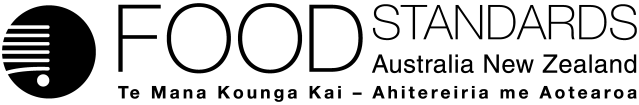 Food Standards (Proposal M1020 – Maximum Residue Limits (2021)) VariationThe Board of Food Standards Australia New Zealand gives notice of the making of this variation under section 92 of the Food Standards Australia New Zealand Act 1991. The variation commences on the date specified in clause 3 of this variation.Dated [To be completed by Standards Management Officer]Standards Management OfficerDelegate of the Board of Food Standards Australia New ZealandNote:  This variation will be published in the Commonwealth of Australia Gazette No. FSC XX on XX Month 20XX. This means that this date is the gazettal date for the purposes of clause 3 of the variation. 1	NameThis instrument is the Food Standards (Proposal M1020 – Maximum Residue Limits (2021)) Variation.2	Variation to a standard in the Australia New Zealand Food Standards CodeThe Schedule varies a Standard in the Australia New Zealand Food Standards Code.3	CommencementThe variation commences on the date of gazettal.Schedule[1]	Schedule 20 is varied by [1.1]	omit the chemicals listed and all entries for those chemicals.[1.2]	insert in alphabetical order, the new chemicals listed; and their corresponding residue definition(s), food commodities and associated MRLs.[1.3]	omit the food commodities and associated MRLs for the chemicals listed[1.4]	insert, in alphabetical order, the food commodities and associated MRLs for the chemicals listed.[1.5] 	omit and substitute the maximum residue limit of each food commodity listed for the chemicals listed.Attachment B – Draft Explanatory Statement1.	AuthoritySection 13 of the Food Standards Australia New Zealand Act 1991 (the FSANZ Act) provides that the functions of Food Standards Australia New Zealand (the Authority) include the development of standards and variations of standards for inclusion in the Australia New Zealand Food Standards Code (the Code).Division 2 of Part 3 of the FSANZ Act specifies that the Authority may prepare a proposal for the development or variation of food regulatory measures, including standards. This Division also stipulates the procedure for considering a proposal for the development or variation of food regulatory measures. FSANZ prepared Proposal M1020 to consider amending certain maximum residue limits (MRLs) in the Code for residues of agricultural and veterinary chemicals that may occur in food. The Authority considered the Proposal in accordance with Division 2 of Part 3 and has prepared a draft variation. 2.	Variation will be a legislative instrument If approved, the draft variation would be a legislative instrument for the purposes of the Legislation Act 2003 (see section 94 of the FSANZ Act) and be publicly available on the Federal Register of Legislation (www.legislation.gov.au).If approved, this instrument would not be subject to the disallowance or sunsetting provisions of the Legislation Act 2003. Subsections 44(1) and 54(1) of that Act provide that a legislative instrument is not disallowable or subject to sunsetting if the enabling legislation for the instrument (in this case, the FSANZ Act): (a) facilitates the establishment or operation of an intergovernmental scheme involving the Commonwealth and one or more States; and (b) authorises the instrument to be made for the purposes of the scheme. Regulation 11 of the Legislation (Exemptions and other Matters) Regulation 2015 also exempts from sunsetting legislative instruments a primary purpose of which is to give effect to an international obligation of Australia.The FSANZ Act gives effect to an intergovernmental agreement (the Food Regulation Agreement) and facilitates the establishment or operation of an intergovernmental scheme (national uniform food regulation). That Act also gives effect to Australia’s obligations under an international agreement between Australia and New Zealand. For these purposes, the Act establishes the Authority to develop food standards for consideration and endorsement by the Food Ministers Meeting (FMM). The FMM is established under the Food Regulation Agreement and the international agreement between Australia and New Zealand, and consists of New Zealand, Commonwealth and State/Territory members. If endorsed by the FMM, the food standards on gazettal and registration are incorporated into and become part of Commonwealth, State and Territory and New Zealand food laws. These standards or instruments are then administered, applied and enforced by these jurisdictions’ regulators as part of those food laws.3.	Purpose The purpose of the proposed variation to Schedule 20 is to vary maximum residue limits (MRLs) for residues of agricultural and veterinary chemicals in food commodities. Section S20—3 currently lists the MRLs for agricultural and veterinary chemicals which may occur in foods. If an MRL is not listed for a particular agricultural or veterinary chemical food combination, there must be no detectable residues of that chemical in that food. This general prohibition means that, in absence of the relevant MRL in the Code, food may not be sold where there are detectable residues. MRL variations may be required to permit the sale of foods containing legitimate residues. These are technical amendments following changes in use patterns of agricultural and veterinary chemicals available to chemical product users. These changes include the development of new products and crop uses, and the withdrawal of older products following review. In regard to Australia’s WTO obligations, MRLs may be harmonised with international or trading partner standards. Internationally, farmers face different pest and disease pressures and therefore agricultural and veterinary chemical use patterns and the legitimate residues in food associated with these uses may vary accordingly. A risk assessment including a dietary exposure assessment is conducted before MRLs are varied to ensure that the proposed limits pose negligible public health and safety concerns to consumers. 4.	Documents incorporated by referenceThe draft variation does not incorporate any documents by reference.5.	ConsultationIn accordance with the procedure in Division 2 of Part 3 of the FSANZ Act, the Authority’s consideration of Proposal M1020 will include one round of public consultation following an assessment and the preparation of a draft variation and associated assessment summary.A Regulation Impact Statement was not required because the Office of Best Practice Regulation provided FSANZ with a standing exemption (ID 12065) from preparing a Regulation Impact Statement for MRL proposals and applications. 6.	Statement of compatibility with human rightsThis instrument is exempt from the requirements for a statement of compatibility with human rights as it is a non-disallowable instrument under section 44 of the Legislation Act 2003.7.	VariationItem [1] varies Schedule 20.Item [1.1] omits the chemicals listed and all entries for those chemicals.Item [1.2] inserts in alphabetical order, the new chemicals listed; and their corresponding residue definition(s), food commodities and associated MRLs.Item [1.3] omits the food commodities and associated MRLs for the chemicals listed. Item [1.4] inserts, in alphabetical order, the food commodities and associated MRLs for the chemicals listed.Item [1.5] omits and substitutes the maximum residue limit of each food commodity listed for the chemicals listed.Chemical(s) as requestedCurrent Schedule 20 entryBeta-cyfluthrin Cyfluthrin Both chemicals are isomers of the same chemical and are captured under the current entry in Schedule 20.Emamectin benzoateEmamectin The requested chemical is the benzoate salt form of the active compound and is captured under the current entry in Schedule 20.Esfenvalerate Fenvalerate Both chemicals are isomers of the same chemical and are captured under the current entry in Schedule 20.Metalaxyl-MMetalaxyl Both chemicals are isomers of the same chemical and are captured under the current entry in Schedule 20.ManebMancozebDithiocarbamatesManeb and mancozeb belong to a group of chemicals called dithiocarbamates, with a similar mode of action. These are captured as a group entry in Schedule 20.To help identify possible impacts on imported foods from the deletion or reduction of MRLs proposed by the APVMA but not currently listed in the current compilation of Schedule 20, these are included in SD1. FSANZ requests comment on any possible ramifications of the proposed variations for imported foods. Where applicable, supporting evidence should be provided.FSANZ requests comment on any possible ramifications of the proposed deletions for imported foods outlined in Table 1 of SD1. Where applicable, supporting evidence should be provided.ChemicalProposed AoF† limit (mg/kg)*Contribution to total %ADITotal %ADINESTIAmetryn0.05185Not requiredDichlobenil0.051910<1Diphenylamine0.05123Not requiredEthyl dipropylthiocarbamate (EPTC)0.0472Not requiredOxyfluorfen0.05243Not requiredAgvet chemical:  FenarimolPermitted residue:  FenarimolAgvet chemical:  MethidathionPermitted residue:  MethidathionAgvet chemical:  TebufenozidePermitted residue:  TebufenozideAgvet chemical:  Thifensulfuron-methylPermitted residue:  Thifensulfuron-methylAgvet chemical:  CyhexatinAgvet chemical:  CyhexatinPermitted residue:  Sum of azocyclotin and cyhexatin, expressed as cyhexatinPermitted residue:  Sum of azocyclotin and cyhexatin, expressed as cyhexatinPeppers, chili, dried5Agvet chemical:  DinocapAgvet chemical:  DinocapPermitted residue:  Sum of dinocap isomers and dinocap phenols, expressed as dinocap Permitted residue:  Sum of dinocap isomers and dinocap phenols, expressed as dinocap Peppers, chili, dried2Agvet chemical:  FenamidoneAgvet chemical:  FenamidonePermitted residue:  FenamidonePermitted residue:  FenamidoneCelery40Peppers, chili, dried30Agvet chemical:  TolfenpyradAgvet chemical:  TolfenpyradPermitted residue—commodities of plant origin: TolfenpyradPermitted residue—commodities of animal origin: Sum of tolfenpyrad, and free and conjugated PT-CA (4-[4-[(4-chloro-3-ethyl-1-methylpyrazol-5-yl) carbonylaminomethyl] phenoxy] benzoic acid and OH-PT-CA (4-[4-[[4-chloro-3(1-hydroxyethyl)-1-methylpyrazol-5-yl] carbonylaminomethyl] phenoxy] benzoic acid) (released with alkaline hydrolysis), expressed as tolfenpyradPermitted residue—commodities of plant origin: TolfenpyradPermitted residue—commodities of animal origin: Sum of tolfenpyrad, and free and conjugated PT-CA (4-[4-[(4-chloro-3-ethyl-1-methylpyrazol-5-yl) carbonylaminomethyl] phenoxy] benzoic acid and OH-PT-CA (4-[4-[[4-chloro-3(1-hydroxyethyl)-1-methylpyrazol-5-yl] carbonylaminomethyl] phenoxy] benzoic acid) (released with alkaline hydrolysis), expressed as tolfenpyradBulb onions0.09Citrus oil, edible80Edible offal (mammalian)0.4Eggs*0.01Lemons and Limes0.9Mammalian fats [except Milk fats]*0.01Mandarins0.9Meat (mammalian)*0.01Milks*0.01Oranges, Sweet, Sour0.8Peppers [except Martynia; Okra; Roselle]0.5Peppers, chili, dried5Poultry, edible offal of*0.01Poultry fats*0.01Poultry meat*0.01Pummelos0.8Agvet chemical:  TriazophosAgvet chemical:  TriazophosPermitted residue:  TriazophosPermitted residue:  TriazophosCoriander, seed0.1Agvet chemical:  ValifenalateAgvet chemical:  ValifenalatePermitted residue:  ValifenalatePermitted residue:  ValifenalateEdible offal (mammalian)*0.01Eggplant0.4Eggs*0.01Table grapes0.3Mammalian fats [except Milk fats]*0.01Meat (mammalian)*0.01Milks*0.01Onion, bulb0.5Poultry, edible offal of*0.01Poultry fats*0.01Poultry meat*0.01Shallot0.5Tomato0.4Agvet chemical:   AbamectinAgvet chemical:   AbamectinPermitted residue:   Avermectin B1aPermitted residue:   Avermectin B1aFigT0.05Agvet chemical:  AcetamipridAgvet chemical:  AcetamipridPermitted residue—commodities of plant origin:  AcetamipridPermitted residue—commodities of animal origin:  Sum of acetamiprid and N-demethyl acetamiprid ((E)-N1-[(6-chloro-3-pyridyl)methyl]-N2-cyanoacetamidine), expressed as acetamipridPermitted residue—commodities of plant origin:  AcetamipridPermitted residue—commodities of animal origin:  Sum of acetamiprid and N-demethyl acetamiprid ((E)-N1-[(6-chloro-3-pyridyl)methyl]-N2-cyanoacetamidine), expressed as acetamipridCucumberT0.2DateT5Spices0.1Agvet chemical:  AcifluorfenAgvet chemical:  AcifluorfenPermitted residue:  AcifluorfenPermitted residue:  AcifluorfenChiaT*0.01Agvet chemical:  AfidopyropenAgvet chemical:  AfidopyropenPermitted residue:  commodities of plant origin: AfidopyropenPermitted residue:  commodities of animal origin: Afidopyropen and the carnitine conjugate of cyclopropanecarboxylic acid (M440I060), expressed as afidopyropenPermitted residue:  commodities of plant origin: AfidopyropenPermitted residue:  commodities of animal origin: Afidopyropen and the carnitine conjugate of cyclopropanecarboxylic acid (M440I060), expressed as afidopyropenCelery3Rhubarb0.1Agvet chemical:   AmetrynAgvet chemical:   AmetrynPermitted residue:   AmetrynPermitted residue:   AmetrynCotton seed0.05Pome fruits0.1Agvet chemical:   AmitroleAgvet chemical:   AmitrolePermitted residue:   AmitrolePermitted residue:   AmitrolePineapple*0.01Sugar cane*0.01Agvet chemical:   Azinphos-methylAgvet chemical:   Azinphos-methylPermitted residue:   Azinphos-methylPermitted residue:   Azinphos-methylBlueberries5Edible offal (mammalian)*0.05Grapes2Litchi2Macadamia nuts*0.01Meat (mammalian)*0.05Milks*0.05Pome fruits1Stone fruits2Agvet chemical: AzoxystrobinAgvet chemical: AzoxystrobinPermitted residue:  AzoxystrobinPermitted residue:  AzoxystrobinBanana T0.5Galangal, greaterT0.1Turmeric, rootT0.1Agvet chemical:  BentazoneAgvet chemical:  BentazonePermitted residue:  BentazonePermitted residue:  BentazoneBeans, dry0.5Peas, dry0.5Pulses [except beans, dry; peas, dry]*0.01Agvet chemical:  BoscalidAgvet chemical:  BoscalidPermitted residue—commodities of plant origin:  BoscalidPermitted residue—commodities of animal origin:  Sum of boscalid, 2-chloro-N-(4′-chloro-5-hydroxybiphenyl-2-yl) nicotinamide and the glucuronide conjugate of 2-chloro-N-(4′-chloro-5-hydroxybiphenyl-2-yl) nicotinamide, expressed as boscalid equivalentsPermitted residue—commodities of plant origin:  BoscalidPermitted residue—commodities of animal origin:  Sum of boscalid, 2-chloro-N-(4′-chloro-5-hydroxybiphenyl-2-yl) nicotinamide and the glucuronide conjugate of 2-chloro-N-(4′-chloro-5-hydroxybiphenyl-2-yl) nicotinamide, expressed as boscalid equivalentsStone fruits [except cherries]3.5Root and tuber vegetables1Agvet chemical:  BuprofezinAgvet chemical:  BuprofezinPermitted residue:  BuprofezinPermitted residue:  BuprofezinFruiting vegetables, other than cucurbits  [except tomato]T2Agvet chemical:  CarbendazimAgvet chemical:  CarbendazimPermitted residue:  Sum of carbendazim and 2-aminobenzimidazole, expressed as carbendazimPermitted residue:  Sum of carbendazim and 2-aminobenzimidazole, expressed as carbendazimSpices*0.1Agvet chemical:  CarbofuranAgvet chemical:  CarbofuranPermitted residue:  Sum of carbofuran and 3-hydroxycarbofuran, expressed as carbofuranPermitted residue:  Sum of carbofuran and 3-hydroxycarbofuran, expressed as carbofuranBarley0.2Edible offal (mammalian)*0.05Eggs*0.05Meat (mammalian)*0.05Milks*0.05Poultry, edible offal of*0.05Poultry meat*0.05Rice0.2Sugar cane*0.1Wheat0.2Agvet chemical:  ChlorantraniliproleAgvet chemical:  ChlorantraniliprolePermitted residue—plant commodities and animal commodities other than milk:  ChlorantraniliprolePermitted residue—milk:  Sum of chlorantraniliprole, 3-bromo-N-[4-chloro-2-(hydroxymethyl)-6-[(methylamino)carbonyl]phenyl]-1-(3-chloro-2-pyridinyl)-1H-pyrazole-5-carboxamide, and 3-bromo-N-[4-chloro-2-(hydroxymethyl)-6-[[((hydroxymethyl)amino)carbonyl]phenyl]-1-(3-chloro-2-pyridinyl)-1H-pyrazole-5-carboxamide, expressed as chlorantraniliprolePermitted residue—plant commodities and animal commodities other than milk:  ChlorantraniliprolePermitted residue—milk:  Sum of chlorantraniliprole, 3-bromo-N-[4-chloro-2-(hydroxymethyl)-6-[(methylamino)carbonyl]phenyl]-1-(3-chloro-2-pyridinyl)-1H-pyrazole-5-carboxamide, and 3-bromo-N-[4-chloro-2-(hydroxymethyl)-6-[[((hydroxymethyl)amino)carbonyl]phenyl]-1-(3-chloro-2-pyridinyl)-1H-pyrazole-5-carboxamide, expressed as chlorantraniliprolePulses [except mung bean (dry)]0.01Agvet chemical:  ChlorpyrifosAgvet chemical:  ChlorpyrifosPermitted residue:  ChlorpyrifosPermitted residue:  ChlorpyrifosCereal grains [except sorghum]T0.1Agvet chemical:  ClothianidinAgvet chemical:  ClothianidinPermitted residue:  Clothianidinsee also ThiamethoxamPermitted residue:  Clothianidinsee also ThiamethoxamCereal grains [except maize, popcorn and sorghum]*0.02Agvet chemical:  CyclaniliproleAgvet chemical:  CyclaniliprolePermitted residue:  CyclaniliprolePermitted residue:  CyclaniliproleMeat (mammalian)*0.01Agvet chemical:  CyfluthrinAgvet chemical:  CyfluthrinPermitted residue:  Cyfluthrin, sum of isomersPermitted residue:  Cyfluthrin, sum of isomersBrassica (cole or cabbage) vegetables, cabbages, flowerhead brassicas0.5CarambolaT0.1Cereal grains2Cotton seed0.01Cotton seed oil, crude0.02EggplantT0.2Legume vegetables0.5OkraT0.2PecanT0.05Peppers, sweetT0.2Pulses0.5Rape seed (canola)*0.05Tomato0.2Wheat bran, processed5Agvet chemical:  CyhalothrinAgvet chemical:  CyhalothrinPermitted residue:  Cyhalothrin, sum of isomersPermitted residue:  Cyhalothrin, sum of isomersCumin seed0.5Agvet chemical:  CypermethrinAgvet chemical:  CypermethrinPermitted residue:  Cypermethrin, sum of isomersPermitted residue:  Cypermethrin, sum of isomersCereal grains [except wheat]1Agvet chemical:  DichlorvosAgvet chemical:  DichlorvosPermitted residue:  DichlobenilPermitted residue:  DichlobenilCereal grains *0.01Agvet chemical:  DifenoconazoleAgvet chemical:  DifenoconazolePermitted residue:  DifenoconazolePermitted residue:  DifenoconazoleCereal grains*0.01Agvet chemical:  DimethoateAgvet chemical:  DimethoatePermitted residue:  Sum of dimethoate and omethoate, expressed as dimethoatesee also OmethoatePermitted residue:  Sum of dimethoate and omethoate, expressed as dimethoatesee also OmethoateArtichoke, globeT1Assorted tropical and sub-tropical fruits – inedible peel [except avocado; mango]5Banana passionfruit5BroccoliT0.3Cabbages, headT0.2CarrotT0.3CauliflowerT0.3CeleryT0.5GrapesT*0.1Oilseed [except peanut]0.2ParsnipT0.3Peppers, chiliT5PulsesT0.5RadishT3Stone fruits [except cherries]T*0.02Sweet corn (corn-on-the-cob)T0.3Agvet chemical:  DimethomorphAgvet chemical:  DimethomorphPermitted residue:  Sum of E and Z isomers of dimethomorphPermitted residue:  Sum of E and Z isomers of dimethomorphSpices0.05Agvet chemical:  DiquatAgvet chemical:  DiquatPermitted residue:  Diquat cationPermitted residue:  Diquat cationAnise myrtle leavesT0.5Lemon myrtle leavesT0.5Native pepper (Tasmannia lanceolata) leavesT0.5Tea, green, blackT0.5Agvet chemical:  EPTCAgvet chemical:  EPTCPermitted residue:  EPTCPermitted residue:  EPTCVegetables*0.04Agvet chemical:  Fluazifop-p-butylAgvet chemical:  Fluazifop-p-butylPermitted residue:  Sum of fluazifop-butyl, fluazifop and their conjugates, expressed as fluazifopPermitted residue:  Sum of fluazifop-butyl, fluazifop and their conjugates, expressed as fluazifopBerries and other small fruits 0.2Agvet chemical:  FluensulfoneAgvet chemical:  FluensulfonePermitted residue—commodities of plant origin: Sum of fluensulfone and 3,4,4-trifluorobut-3-ene-1-sulfonic acid (M-3627), expressed as fluensulfonePermitted residue—commodities of plant origin: Sum of fluensulfone and 3,4,4-trifluorobut-3-ene-1-sulfonic acid (M-3627), expressed as fluensulfoneCereal grains0.03Agvet chemical:  FluopicolideAgvet chemical:  FluopicolidePermitted residue:  FluopicolidePermitted residue:  FluopicolideCelery20Peppers, chili, dried7Agvet chemical:  FluopyramAgvet chemical:  FluopyramPermitted residue—commodities of plant origin:  FluopyramPermitted residue—commodities of animal origin:  Sum of fluopyram and 2-(trifluoromethyl)-benzamide, expressed as fluopyramPermitted residue—commodities of plant origin:  FluopyramPermitted residue—commodities of animal origin:  Sum of fluopyram and 2-(trifluoromethyl)-benzamide, expressed as fluopyramCereal grains0.03Agvet chemical:  FluxapyroxadAgvet chemical:  FluxapyroxadPermitted residue:  FluxapyroxadPermitted residue:  FluxapyroxadChick-pea (dry)T*0.01Citrus fruits0.2Lentil (dry)T*0.01Agvet chemical:  ForchlorfenuronAgvet chemical:  ForchlorfenuronPermitted residue:  ForchlorfenuronPermitted residue:  ForchlorfenuronBlueberriesT*0.01KiwifruitT*0.01MangoT*0.01Plums (including prunes)T*0.01PrunesT*0.01Agvet chemical:  Glufosinate and Glufosinate-ammoniumAgvet chemical:  Glufosinate and Glufosinate-ammoniumPermitted residue:  Sum of glufosinate-ammonium, N-acetyl glufosinate and 3-[hydroxy(methyl)-phosphinoyl] propionic acid, expressed as glufosinate (free acid)Permitted residue:  Sum of glufosinate-ammonium, N-acetyl glufosinate and 3-[hydroxy(methyl)-phosphinoyl] propionic acid, expressed as glufosinate (free acid)Berries and other small fruits0.1Cereal grains*0.1Stone fruits*0.05Agvet chemical:  GlyphosateAgvet chemical:  GlyphosatePermitted residue:  Sum of glyphosate, N-acetyl-glyphosate and aminomethylphosphonic acid (AMPA) metabolite, expressed as glyphosatePermitted residue:  Sum of glyphosate, N-acetyl-glyphosate and aminomethylphosphonic acid (AMPA) metabolite, expressed as glyphosateAdzuki bean (dry)10Berries and other small fruits [except cranberry]*0.05Cowpea (dry)10Guar bean (dry)10Mung bean (dry)10Pulses [except adzuki bean (dry); cowpea (dry); guar bean (dry); mung bean (dry); soya bean (dry)]5Root and tuber vegetables*0.1Tree nuts0.2Agvet chemical:  HexazinoneAgvet chemical:  HexazinonePermitted residue:  HexazinonePermitted residue:  HexazinonePineapple1Agvet chemical:  ImidaclopridAgvet chemical:  ImidaclopridPermitted residue:  Sum of imidacloprid and metabolites containing the 6-chloropyridinylmethylene moiety, expressed as imidaclopridPermitted residue:  Sum of imidacloprid and metabolites containing the 6-chloropyridinylmethylene moiety, expressed as imidaclopridLemon verbena (fresh weight)T5Agvet chemical:  IprodioneAgvet chemical:  IprodionePermitted residue:  IprodionePermitted residue:  IprodioneBerries and other small fruits [except grapes]12Agvet chemical:  Kresoxim-MethylAgvet chemical:  Kresoxim-MethylPermitted residue—commodities of plant origin:  Kresoxim-methylPermitted residue—commodities of animal origin:  Sum of a-(p-hydroxy-o-tolyloxy)-o-tolyl (methoxyimino) acetic acid and (E)-methoxyimino[a-(o-tolyloxy)-o-tolyl]acetic acid, expressed as kresoxim-methylPermitted residue—commodities of plant origin:  Kresoxim-methylPermitted residue—commodities of animal origin:  Sum of a-(p-hydroxy-o-tolyloxy)-o-tolyl (methoxyimino) acetic acid and (E)-methoxyimino[a-(o-tolyloxy)-o-tolyl]acetic acid, expressed as kresoxim-methylPome fruits [except Pear]0.2Agvet chemical:  MandestrobinAgvet chemical:  MandestrobinPermitted residue:  MandestrobinPermitted residue:  MandestrobinDried grapes (raisins)  7Agvet chemical:  MandipropamidAgvet chemical:  MandipropamidPermitted residue:  MandipropamidPermitted residue:  MandipropamidCelery20Peppers, chili, dried10Agvet chemical:  MefentrifluconazoleAgvet chemical:  MefentrifluconazolePermitted residue:  MefentrifluconazolePermitted residue:  MefentrifluconazoleBarleyT0.2Cereal grains [except wheat; corn]4Dried grapes (currants, raisins and sultanas)3Maize0.01OatsT0.2Popcorn0.01Prunes4Stone fruits [except apricot cherries; plums]1.5Agvet chemical:  MetaflumizoneAgvet chemical:  MetaflumizonePermitted residue:  Sum of metaflumizone, its E and Z isomers and its metabolite 4-{2-oxo-2-[3-(trifluoromethyl) phenyl]ethyl}-benzonitrile expressed as metaflumizonePermitted residue:  Sum of metaflumizone, its E and Z isomers and its metabolite 4-{2-oxo-2-[3-(trifluoromethyl) phenyl]ethyl}-benzonitrile expressed as metaflumizoneCitrus fruits2Soybean0.2Agvet chemical:  MetalaxylAgvet chemical:  MetalaxylPermitted residue:  MetalaxylPermitted residue:  MetalaxylSpices*0.1Agvet chemical:  MetconazoleAgvet chemical:  MetconazolePermitted residue:  MetconazolePermitted residue:  MetconazoleAlmonds0.04Potato0.04Stone fruits0.2Sweet potato0.04Agvet chemical:  OmethoateAgvet chemical:  OmethoatePermitted residue:  Omethoatesee also DimethoatePermitted residue:  Omethoatesee also DimethoateFruit2Lupin (dry)0.1Oilseed0.05Vegetables [except as otherwise listed under this chemical]2Agvet chemical:  ParaquatAgvet chemical:  ParaquatPermitted residue:  Paraquat cationPermitted residue:  Paraquat cationAnise myrtle leavesT0.5CassavaT*0.05Lemon myrtle leavesT0.5Native pepper (Tasmannia lanceolata) leavesT0.5Tea, green, blackT0.5Vegetables [except as otherwise listed under this chemical]*0.05Agvet chemical:  PendimethalinAgvet chemical:  PendimethalinPermitted residue:  PendimethalinPermitted residue:  PendimethalinBerries and other small fruits*0.05Agvet chemical:  PenthiopyradAgvet chemical:  PenthiopyradPermitted residue—commodities of plant origin:  PenthiopyradPermitted residue—commodities of animal origin:  Sum of penthiopyrad and 1-methyl-3-(trifluoromethyl)-1H-pyrazol-4-ylcarboxamide, expressed as penthiopyradPermitted residue—commodities of plant origin:  PenthiopyradPermitted residue—commodities of animal origin:  Sum of penthiopyrad and 1-methyl-3-(trifluoromethyl)-1H-pyrazol-4-ylcarboxamide, expressed as penthiopyradBlueberries3Agvet chemical:  ProcymidoneAgvet chemical:  ProcymidonePermitted residue:  ProcymidonePermitted residue:  ProcymidoneAdzuki beans (dry)T0.2BergamotT3Broad beans (green pods and immature seeds)T10Burnet, saladT3ChervilT2Common bean (pod and/or immature seeds)T3Coriander (leaves, roots, stems)T3Coriander, seedT3Dill, seedT3Fennel, bulbT1Fennel, seedT3Galangal, GreaterT0.5HerbsT3Kaffir lime leavesT3Lemon grassT3Lemon verbena (fresh weight)T3MizunaT2Pome fruitsT1Root and tuber vegetables [except potato]T1Rose and dianthus (edible flowers)T3Rucola (rocket)T1Snow peaT5SpinachT2Turmeric, root (fresh)T0.5Agvet chemical:  PropoxurAgvet chemical:  PropoxurPermitted residue:  PropoxurPermitted residue:  PropoxurPotato10Agvet chemical:  ProthiofosAgvet chemical:  ProthiofosPermitted residue:  ProthiofosPermitted residue:  ProthiofosTable grapes2Agvet chemical:  PydiflumetofenAgvet chemical:  PydiflumetofenPermitted residue:  PydiflumetofenPermitted residue:  PydiflumetofenBerries and other small fruits [except grapes; strawberry]3CeleryT15Root and tuber vegetablesT0.05Agvet chemical:  Quizalofop-ethylAgvet chemical:  Quizalofop-ethylPermitted residue:  Sum of quizalofop-ethyl and quizalofop acid and other esters, expressed as quizalofop-ethylPermitted residue:  Sum of quizalofop-ethyl and quizalofop acid and other esters, expressed as quizalofop-ethylQuinoaT*0.02Agvet chemical:  SaflufenacilAgvet chemical:  SaflufenacilPermitted residue—commodities of plant origin:  Sum of saflufenacil, N′-{2-chloro-4-fluoro-5-[1,2,3,6-tetrahydro-2,6-dioxo-4-(trifluoromethyl)pyrimidin-1-yl]benzoyl-N-isopropyl sulfamide and N-[4-chloro-2-fluoro-5-({[(isopropylamino)sulfonyl]amino} carbonyl)phenyl]urea, expressed as saflufenacil equivalentsPermitted residue—commodities of animal origin:  SaflufenacilPermitted residue—commodities of plant origin:  Sum of saflufenacil, N′-{2-chloro-4-fluoro-5-[1,2,3,6-tetrahydro-2,6-dioxo-4-(trifluoromethyl)pyrimidin-1-yl]benzoyl-N-isopropyl sulfamide and N-[4-chloro-2-fluoro-5-({[(isopropylamino)sulfonyl]amino} carbonyl)phenyl]urea, expressed as saflufenacil equivalentsPermitted residue—commodities of animal origin:  SaflufenacilOilseed [except cotton seed; linseed; rapeseed; sunflower seed]*0.03Agvet chemical:  SpinetoramAgvet chemical:  SpinetoramPermitted residue:  Sum of Ethyl-spinosyn-J and Ethyl-spinosyn-LPermitted residue:  Sum of Ethyl-spinosyn-J and Ethyl-spinosyn-LStalk and stem vegetables 2Stone fruits0.2Agvet chemical:  SpinosadAgvet chemical:  SpinosadPermitted residue:  Sum of spinosyn A and spinosyn DPermitted residue:  Sum of spinosyn A and spinosyn DRoot and tuber vegetables0.02Agvet chemical:  SulfoxaflorAgvet chemical:  SulfoxaflorPermitted residue:  SulfoxaflorPermitted residue:  SulfoxaflorGrapes*0.01Agvet chemical:  TebuconazoleAgvet chemical:  TebuconazolePermitted residue:  TebuconazolePermitted residue:  TebuconazoleAlmonds*0.01AsparagusT*0.02Cereal grains [except barley and oats]0.2Citrus fruitsT0.05Tree nuts [except almonds]0.05WalnutsT*0.05Agvet chemical:  TebufenozideAgvet chemical:  TebufenozidePermitted residue:  TebufenozidePermitted residue:  TebufenozidePersimmon, JapaneseT0.05Pistachio nut0.1Agvet chemical:  TerbacilAgvet chemical:  TerbacilPermitted residue:  TerbacilPermitted residue:  TerbacilAlmonds0.5Pome fruits*0.04Stone fruits*0.04Agvet chemical:  ThiabendazoleAgvet chemical:  ThiabendazolePermitted residue:  Permitted residue—commodities of plant origin:  ThiabendazolePermitted residue—commodities of animal origin:  Sum of thiabendazole and 5-hydroxylthiabendazole, expressed as thiabendazolePermitted residue:  Permitted residue—commodities of plant origin:  ThiabendazolePermitted residue—commodities of animal origin:  Sum of thiabendazole and 5-hydroxylthiabendazole, expressed as thiabendazolePeanutT*0.01Agvet chemical:   AbamectinAgvet chemical:   AbamectinPermitted residue:   Avermectin B1aPermitted residue:   Avermectin B1aPeppers, chili, dried0.5Agvet chemical:   AcephateAgvet chemical:   AcephatePermitted residue:   Acephate (Note: the metabolite methamidophos has separate MRLs)Permitted residue:   Acephate (Note: the metabolite methamidophos has separate MRLs)Peppers, chili, dried50Agvet chemical:  AcequinocylAgvet chemical:  AcequinocylPermitted residue:  Sum of acequinocyl and its metabolite 2-dodecyl-3-hydroxy-1,4-naphthoquinone, expressed as acequinocylPermitted residue:  Sum of acequinocyl and its metabolite 2-dodecyl-3-hydroxy-1,4-naphthoquinone, expressed as acequinocylAll other foods except animal food commodities0.02Blueberries3Agvet chemical:  AcetamipridAgvet chemical:  AcetamipridPermitted residue—commodities of plant origin:  AcetamipridPermitted residue—commodities of animal origin:  Sum of acetamiprid and N-demethyl acetamiprid ((E)-N1-[(6-chloro-3-pyridyl)methyl]-N2-cyanoacetamidine), expressed as acetamipridPermitted residue—commodities of plant origin:  AcetamipridPermitted residue—commodities of animal origin:  Sum of acetamiprid and N-demethyl acetamiprid ((E)-N1-[(6-chloro-3-pyridyl)methyl]-N2-cyanoacetamidine), expressed as acetamipridCelery1.5Spices [except Spices, seeds]0.1Spices, seeds2Strawberry0.5Agvet chemical:  AcetochlorAgvet chemical:  AcetochlorPermitted residue: Sum of compounds hydrolysable with base to 2-ethyl-6-methylaniline (EMA) and 2-(1-hydroxyethyl)-6-methylaniline (HEMA), expressed in terms of AcetochlorPermitted residue: Sum of compounds hydrolysable with base to 2-ethyl-6-methylaniline (EMA) and 2-(1-hydroxyethyl)-6-methylaniline (HEMA), expressed in terms of AcetochlorEdible offal (mammalian)0.05Soya bean (dry)1.5Agvet chemical:  AfidopyropenAgvet chemical:  AfidopyropenPermitted residue:  commodities of plant origin: AfidopyropenPermitted residue:  commodities of animal origin: Afidopyropen and the carnitine conjugate of cyclopropanecarboxylic acid (M440I060), expressed as afidopyropenPermitted residue:  commodities of plant origin: AfidopyropenPermitted residue:  commodities of animal origin: Afidopyropen and the carnitine conjugate of cyclopropanecarboxylic acid (M440I060), expressed as afidopyropenApples, dried (peeled)0.02Coriander, leaves5Dill, leaves5Mammalian fats [except Milk fats]*0.01Orange oil, edible0.7Peppers, chili, dried1Pome fruits [except Persimmon, Japanese]0.03Poultry fats	*0.01Stalk and Stem Vegetables - Stems and Petioles3Tomato, dried0.7Agvet chemical:   AmetrynAgvet chemical:   AmetrynPermitted residue:   AmetrynPermitted residue:   AmetrynAll other foods except animal food commodities0.05Agvet chemical: AzoxystrobinAgvet chemical: AzoxystrobinPermitted residue:  AzoxystrobinPermitted residue:  AzoxystrobinCurrants, black, red, white5Guava0.2Agvet chemical:  BentazoneAgvet chemical:  BentazonePermitted residue:  BentazonePermitted residue:  BentazoneDry beans0.5Dry peas0.5Dry underground pulses*0.01Herbs0.1Potato0.15Agvet chemical:  BenzovindiflupyrAgvet chemical:  BenzovindiflupyrPermitted residue:  BenzovindiflupyrPermitted residue:  BenzovindiflupyrBlueberries2Coffee beans0.15Ginseng0.3Peppers, chili, dried9Sugar beet0.08Agvet chemical:   BifenazateAgvet chemical:   BifenazatePermitted residue:  Sum of bifenazate and bifenazate diazene (diazenecarboxylic acid, 2-(4-methoxy-[1,1′-biphenyl-3-yl] 1-methylethyl ester), expressed as bifenazatePermitted residue:  Sum of bifenazate and bifenazate diazene (diazenecarboxylic acid, 2-(4-methoxy-[1,1′-biphenyl-3-yl] 1-methylethyl ester), expressed as bifenazatePeppers, chili3Agvet chemical:  BoscalidAgvet chemical:  BoscalidPermitted residue—commodities of plant origin:  BoscalidPermitted residue—commodities of animal origin:  Sum of boscalid, 2-chloro-N-(4′-chloro-5-hydroxybiphenyl-2-yl) nicotinamide and the glucuronide conjugate of 2-chloro-N-(4′-chloro-5-hydroxybiphenyl-2-yl) nicotinamide, expressed as boscalid equivalentsPermitted residue—commodities of plant origin:  BoscalidPermitted residue—commodities of animal origin:  Sum of boscalid, 2-chloro-N-(4′-chloro-5-hydroxybiphenyl-2-yl) nicotinamide and the glucuronide conjugate of 2-chloro-N-(4′-chloro-5-hydroxybiphenyl-2-yl) nicotinamide, expressed as boscalid equivalentsBarley, grain4Cassava2Peaches (including Nectarines and Apricots)4Plums (including fresh prunes)3.5Potato2Prunes, dried5Root and tuber vegetables [except Cassava; Potato]1Tea, green, black40Agvet chemical:  BuprofezinAgvet chemical:  BuprofezinPermitted residue:  BuprofezinPermitted residue:  BuprofezinCitrus oil, edible6Eggs*0.01Fruiting vegetables, other than cucurbits  [except Peppers, chili; Tomato]0.4Olive oil, virgin20Peppers, chili10Poultry, edible offal of*0.01Poultry fats*0.01Poultry meat*0.01Agvet chemical:  CarbarylAgvet chemical:  CarbarylPermitted residue:  CarbarylPermitted residue:  CarbarylPeppers, chili, dried2Agvet chemical:  CarbendazimAgvet chemical:  CarbendazimPermitted residue:  Sum of carbendazim and 2-aminobenzimidazole, expressed as carbendazimPermitted residue:  Sum of carbendazim and 2-aminobenzimidazole, expressed as carbendazimBlackberry*0.1Spices [except Spices, seeds]*0.1Spices, seeds5Agvet chemical:  ChlorpyrifosAgvet chemical:  ChlorpyrifosPermitted residue:  ChlorpyrifosPermitted residue:  ChlorpyrifosCereal grains [except Rice; Sorghum]T0.1Rice0.5Agvet chemical:  ChlorantraniliproleAgvet chemical:  ChlorantraniliprolePermitted residue—plant commodities and animal commodities other than milk:  ChlorantraniliprolePermitted residue—milk:  Sum of chlorantraniliprole, 3-bromo-N-[4-chloro-2-(hydroxymethyl)-6-[(methylamino)carbonyl]phenyl]-1-(3-chloro-2-pyridinyl)-1H-pyrazole-5-carboxamide, and 3-bromo-N-[4-chloro-2-(hydroxymethyl)-6-[[((hydroxymethyl)amino)carbonyl]phenyl]-1-(3-chloro-2-pyridinyl)-1H-pyrazole-5-carboxamide, expressed as chlorantraniliprolePermitted residue—plant commodities and animal commodities other than milk:  ChlorantraniliprolePermitted residue—milk:  Sum of chlorantraniliprole, 3-bromo-N-[4-chloro-2-(hydroxymethyl)-6-[(methylamino)carbonyl]phenyl]-1-(3-chloro-2-pyridinyl)-1H-pyrazole-5-carboxamide, and 3-bromo-N-[4-chloro-2-(hydroxymethyl)-6-[[((hydroxymethyl)amino)carbonyl]phenyl]-1-(3-chloro-2-pyridinyl)-1H-pyrazole-5-carboxamide, expressed as chlorantraniliproleDry beans [except Mung beans (dry); Soya bean (dry)]0.3Dry peas0.3Dry underground pulses0.07Palm fruit (African oil palm)0.8Palm kernel oil, crude2Soya bean (dry)0.07Agvet chemical:  ChlorothalonilAgvet chemical:  ChlorothalonilPermitted residue—commodities of plant origin:  ChlorothalonilPermitted residue—commodities of plant origin:  ChlorothalonilPermitted residue—commodities of animal origin:  4-hydroxy-2,5,6-trichloroisophthalonitrile metabolite, expressed as chlorothalonilPermitted residue—commodities of animal origin:  4-hydroxy-2,5,6-trichloroisophthalonitrile metabolite, expressed as chlorothalonilBerries and other small fruits [except Currant, black; Grapes]T10Peppers, chili, dried70Agvet chemical:  ClothianidinAgvet chemical:  ClothianidinPermitted residue:  ClothianidinPermitted residue:  ClothianidinCereal grains [except Maize; Popcorn; Rice; Sorghum]*0.02Rice0.5Agvet chemical:  CyantraniliproleAgvet chemical:  CyantraniliprolePermitted residue:  CyantraniliprolePermitted residue:  CyantraniliprolePeppers, chili, dried5Agvet chemical:  CyazofamidAgvet chemical:  CyazofamidPermitted residue:  CyazofamidPermitted residue:  CyazofamidPeppers, chili0.8Agvet chemical:  CyclaniliproleAgvet chemical:  CyclaniliprolePermitted residue:  CyclaniliprolePermitted residue:  CyclaniliproleAll other foods except animal food commodities0.02Brassica leafy vegetables10Bush berries1.5Cane berries0.8Citrus fruits0.4Citrus oil, edible50Elderberries1.5Fruiting vegetables, Cucurbits – Cucumbers and Summer squashes0.05Fruiting vegetables, Cucurbits – Melons, Pumpkins and Winter squashes0.1Guelder rose1.5Leafy greens7Low growing berries0.4Mammalian fats [except Milk fats]0.25Meat (mammalian) (in the fat)0.25Milk fats0.2Peppers, chili, dried1.5Poultry fats*0.01Tea, green, black50Tomato, dried0.35Agvet chemical:  CycloxydimAgvet chemical:  CycloxydimPermitted residue:  Cycloxydim, metabolites and degradation products which can be oxidized to 3-(3-thianyl) glutaric acid S-dioxide and 3-hydroxy-3-(3-thianyl) glutaric acid S-dioxide, expressed as cycloxydimPermitted residue:  Cycloxydim, metabolites and degradation products which can be oxidized to 3-(3-thianyl) glutaric acid S-dioxide and 3-hydroxy-3-(3-thianyl) glutaric acid S-dioxide, expressed as cycloxydimPeppers, chili, dried90Agvet chemical:  CyfluthrinAgvet chemical:  CyfluthrinPermitted residue:  Cyfluthrin, sum of isomersPermitted residue:  Cyfluthrin, sum of isomersPeppers, chili, dried1Agvet chemical:  CypermethrinAgvet chemical:  CypermethrinPermitted residue:  Cypermethrin, sum of isomersPermitted residue:  Cypermethrin, sum of isomersCereal grains [except Rice; Wheat]1Ginseng*0.03Ginseng, dried0.15Ginseng, extract*0.06Rice2Agvet chemical:  CyprodinilAgvet chemical:  CyprodinilPermitted residue:  CyprodinilPermitted residue:  CyprodinilCelery30Peppers, chili, dried9Soya bean (dry)0.3Agvet chemical:  CyromazineAgvet chemical:  CyromazinePermitted residue:  CyromazinePermitted residue:  CyromazinePeppers, chili, dried10Agvet chemical:  DichlobenilAgvet chemical:  DichlobenilPermitted residue:  DichlorvosPermitted residue:  DichlorvosAll other foods except animal food commodities0.05Celery0.07Peppers, chili, dried*0.01Agvet chemical:  DichlorvosAgvet chemical:  DichlorvosPermitted residue:  DichlobenilPermitted residue:  DichlobenilAll other foods except animal food commodities0.01Cereal grains [except Rice]*0.01Rice7Agvet chemical:  DifenoconazoleAgvet chemical:  DifenoconazolePermitted residue:  DifenoconazolePermitted residue:  DifenoconazoleBlueberries4Cereal grains [except Rice]*0.01Rice8Agvet chemical:  DiflubenzuronAgvet chemical:  DiflubenzuronPermitted residue:  DiflubenzuronPermitted residue:  DiflubenzuronPeppers, chili, dried20Rice*0.01Agvet chemical:  DimethoateAgvet chemical:  DimethoatePermitted residue:  Sum of dimethoate and omethoate, expressed as dimethoatesee also OmethoatePermitted residue:  Sum of dimethoate and omethoate, expressed as dimethoatesee also OmethoateAssorted tropical and sub-tropical fruits – inedible peel [except Avocado; Mango; Pineapple]5Cotton seed*0.1Currant, black, red, white*0.01Oilseed [except Cotton seed; Peanut]0.2Pineapple0.07Agvet chemical:  DimethomorphAgvet chemical:  DimethomorphPermitted residue:  Sum of E and Z isomers of dimethomorphPermitted residue:  Sum of E and Z isomers of dimethomorphCelery15Peppers, chili, dried5Spices [except Peppers, chili, dried]0.05Agvet chemical:  DinotefuranAgvet chemical:  DinotefuranPermitted residue—commodities of plant origin:  DinotefuranPermitted residue—commodities of animal origin:  Sum of Dinotefuran and 1-methyl-3-(tetrahydro-3-furylmethyl) urea (UF) expressed as dinotefuranPermitted residue—commodities of plant origin:  DinotefuranPermitted residue—commodities of animal origin:  Sum of Dinotefuran and 1-methyl-3-(tetrahydro-3-furylmethyl) urea (UF) expressed as dinotefuranCelery0.6Peppers, chili, dried5Rice8Agvet chemical:   DiphenylamineAgvet chemical:   DiphenylaminePermitted residue:   DiphenylaminePermitted residue:   DiphenylamineAll other foods except animal food commodities0.05Agvet chemical:  DithiocarbamatesAgvet chemical:  DithiocarbamatesPermitted residue:  Total dithiocarbamates, determined as carbon disulphide evolved during acid digestion and expressed as milligrams of carbon disulphide per kilogram of foodPermitted residue:  Total dithiocarbamates, determined as carbon disulphide evolved during acid digestion and expressed as milligrams of carbon disulphide per kilogram of foodCoriander, seed0.1Pepper, black, white0.1Agvet chemical:  DiuronAgvet chemical:  DiuronPermitted residue:  Sum of diuron and 3,4- dichloroaniline, expressed as diuronPermitted residue:  Sum of diuron and 3,4- dichloroaniline, expressed as diuronBlueberries0.1Agvet chemical:  EmamectinAgvet chemical:  EmamectinPermitted residue:  Sum of emamectin B1a and emamectin B1bPermitted residue:  Sum of emamectin B1a and emamectin B1bPeppers, chili, dried0.2Agvet chemical:  EPTCAgvet chemical:  EPTCPermitted residue:  EPTCPermitted residue:  EPTCAll other foods except animal food commodities0.04Potato0.1Vegetables [except Potato]*0.04Agvet chemical:  EthiproleAgvet chemical:  EthiprolePermitted residue—commodities of plant origin: EthiprolePermitted residue—commodities of animal origin: Sum of ethiprole and 5-amino-1-(2,6-dichloro-4-trifluoromethylphenyl)-4-ethylsulfonylpyrazole-3-carbonitrile (ethiprole-sulfone), expressed as parent equivalents.Permitted residue—commodities of plant origin: EthiprolePermitted residue—commodities of animal origin: Sum of ethiprole and 5-amino-1-(2,6-dichloro-4-trifluoromethylphenyl)-4-ethylsulfonylpyrazole-3-carbonitrile (ethiprole-sulfone), expressed as parent equivalents.Rice3Agvet chemical:  EthofumesateAgvet chemical:  EthofumesatePermitted residue:  EthofumesatePermitted residue:  EthofumesateStrawberry0.03Agvet chemical:  EthoprophosAgvet chemical:  EthoprophosPermitted residue:  EthoprophosPermitted residue:  EthoprophosPeppers, chili, dried0.2Agvet chemical:  EtofenproxAgvet chemical:  EtofenproxPermitted residue:  EtofenproxPermitted residue:  EtofenproxAll other foods except animal food commodities0.05Rice*0.01Agvet chemical:  FenazaquinAgvet chemical:  FenazaquinPermitted residue:  FenazaquinPermitted residue:  FenazaquinEdible offal (mammalian)*0.02Meat (mammalian)*0.02Meat (mammalian) (in the fat)*0.02Milks*0.02Milks (in the fat)*0.02Tree nuts0.02Agvet chemical:  FenbuconazoleAgvet chemical:  FenbuconazolePermitted residue:  FenbuconazolePermitted residue:  FenbuconazolePeppers, chili, dried2Agvet chemical:  FenhexamidAgvet chemical:  FenhexamidPermitted residue:  FenhexamidPermitted residue:  FenhexamidCurrant, black, red, white20Agvet chemical:  FenpropathrinAgvet chemical:  FenpropathrinPermitted residue:  FenpropathrinPermitted residue:  FenpropathrinCranberry2Peppers, chili, dried10Agvet chemical:  FenpyrazamineAgvet chemical:  FenpyrazaminePermitted residue:  FenpyrazaminePermitted residue:  FenpyrazamineStrawberry3Agvet chemical:  FenvalerateAgvet chemical:  FenvaleratePermitted residue:  Fenvalerate, sum of isomersPermitted residue:  Fenvalerate, sum of isomersCherries3Agvet chemical:  Fluazifop-p-butylAgvet chemical:  Fluazifop-p-butylPermitted residue:  Sum of fluazifop-butyl, fluazifop and their conjugates, expressed as fluazifopPermitted residue:  Sum of fluazifop-butyl, fluazifop and their conjugates, expressed as fluazifopBerries and other small fruits [except Bush berries; Elderberries; Guelder rose, Strawberry]0.2Bush berries0.3Elderberries0.3Guelder rose0.3Strawberry3Agvet chemical:  FludioxonilAgvet chemical:  FludioxonilPermitted residue—commodities of animal origin:  Sum of fludioxonil and oxidisable metabolites, expressed as fludioxonilPermitted residue—commodities of plant origin:  FludioxonilPermitted residue—commodities of animal origin:  Sum of fludioxonil and oxidisable metabolites, expressed as fludioxonilPermitted residue—commodities of plant origin:  FludioxonilPeppers, chili, dried4Agvet chemical:  FluensulfoneAgvet chemical:  FluensulfonePermitted residue—commodities of plant origin: Sum of fluensulfone and 3,4,4-trifluorobut-3-ene-1-sulfonic acid (M-3627), expressed as fluensulfonePermitted residue—commodities of plant origin: Sum of fluensulfone and 3,4,4-trifluorobut-3-ene-1-sulfonic acid (M-3627), expressed as fluensulfoneBarley, similar grains, and pseudocereals with husks0.08Celery2Citrus oil, edible1.5Dried grapes (=currants; raisins; sultanas)2Maize Cereals0.15Peppers, chili, dried7Rice Cereals0.05Sorghum Grain and Millet0.05Wheat, similar grains, and pseudocereals without husks0.08Agvet chemical:  FluopicolideAgvet chemical:  FluopicolidePermitted residue:  FluopicolidePermitted residue:  FluopicolideCelery20Peppers, chili, dried7Agvet chemical:  FluopyramAgvet chemical:  FluopyramPermitted residue—commodities of plant origin:  FluopyramPermitted residue—commodities of animal origin:  Sum of fluopyram and 2-(trifluoromethyl)-benzamide, expressed as fluopyramPermitted residue—commodities of plant origin:  FluopyramPermitted residue—commodities of animal origin:  Sum of fluopyram and 2-(trifluoromethyl)-benzamide, expressed as fluopyramCereal grains [except Rice]0.03Peppers, chili, dried30Rice4Agvet chemical:  FlupyradifuroneAgvet chemical:  FlupyradifuronePermitted residue:  FlupyradifuronePermitted residue:  FlupyradifuroneCacao beans*0.01Cane berries6Coffee beans0.9Peppers, chili, dried9Agvet chemical:  FlutriafolAgvet chemical:  FlutriafolPermitted residue:  FlutriafolPermitted residue:  FlutriafolCelery3Peppers, chili, dried10Strawberry1.5Agvet chemical:  FluxapyroxadAgvet chemical:  FluxapyroxadPermitted residue:  FluxapyroxadPermitted residue:  FluxapyroxadCelery10Citrus oil, edible90Lemons and Limes1Mandarins1Oranges, Sweet, Sour1.5Pummelos0.6Agvet chemical:  Fosetyl-aluminiumAgvet chemical:  Fosetyl-aluminiumPermitted residue:  Fosetyl-aluminiumPermitted residue:  Fosetyl-aluminiumBlackberries70Coffee beans30Eggs*0.05Flowerhead brassicas*0.2Head brassicas*0.2Kale*0.2Kiwifruit150Mammalian fats [except Milk fats]0.3Pineapple15Poultry, edible offal of*0.05Poultry fats*0.05Poultry meat*0.05Agvet chemical:  Glufosinate and Glufosinate-ammoniumAgvet chemical:  Glufosinate and Glufosinate-ammoniumPermitted residue:  Sum of glufosinate-ammonium, N-acetyl glufosinate and 3-[hydroxy(methyl)-phosphinoyl] propionic acid, expressed as glufosinate (free acid)Permitted residue:  Sum of glufosinate-ammonium, N-acetyl glufosinate and 3-[hydroxy(methyl)-phosphinoyl] propionic acid, expressed as glufosinate (free acid)Berries and other small fruits [except Strawberry]0.1Cherries*0.05Cereal grains [except Rice]*0.1Peaches (including Nectarines and Apricots)0.3Plums 0.3Rice0.9Strawberries0.3Agvet chemical:  GlyphosateAgvet chemical:  GlyphosatePermitted residue:  Sum of glyphosate, N-acetyl-glyphosate and aminomethylphosphonic acid (AMPA) metabolite, expressed as glyphosatePermitted residue:  Sum of glyphosate, N-acetyl-glyphosate and aminomethylphosphonic acid (AMPA) metabolite, expressed as glyphosateAlmonds1Berries and other small fruits [except Cranberry; Raspberries, red, black]*0.05Dry beans [except Soya bean (dry)]15Dry peas10Dry underground pulses5Potato0.2Raspberries, red, black0.2Root and tuber vegetables [except Potato]*0.1Tree nuts [except Almonds]0.2Agvet chemical:  ImazethapyrAgvet chemical:  ImazethapyrPermitted residue:  ImazethapyrPermitted residue:  ImazethapyrRape seed (canola)0.05Agvet chemical:  IprodioneAgvet chemical:  IprodionePermitted residue:  IprodionePermitted residue:  IprodioneBerries and other small fruits [except Blackberries; Grapes]12Blackberries25Agvet chemical:  IsofetamidAgvet chemical:  IsofetamidPermitted residue:  Permitted residue: commodities of plant origin:  IsofetamidPermitted residue: commodities of animal origin:  Sum of isofetamid and 2-[3-methyl-4-[2-methyl-2-(3-methylthiophene-2- carboxamido) propanoyl]phenoxy]propanoic acid (PPA), expressed as isofetamidPermitted residue:  Permitted residue: commodities of plant origin:  IsofetamidPermitted residue: commodities of animal origin:  Sum of isofetamid and 2-[3-methyl-4-[2-methyl-2-(3-methylthiophene-2- carboxamido) propanoyl]phenoxy]propanoic acid (PPA), expressed as isofetamidAll other foods except animal food commodities0.02Dry beans [except Soya bean (dry)]0.09Dry peas0.09Agvet chemical:  IsoxaflutoleAgvet chemical:  IsoxaflutolePermitted residue:  Sum of isoxaflutole and 2-cyclopropylcarbonyl-3-(2-methylsulfonyl-4-trifluoromethylphenyl)-3-oxopropanenitrile, expressed as isoxaflutolePermitted residue:  Sum of isoxaflutole and 2-cyclopropylcarbonyl-3-(2-methylsulfonyl-4-trifluoromethylphenyl)-3-oxopropanenitrile, expressed as isoxaflutoleSugar cane*0.01Agvet chemical:  Kresoxim-MethylAgvet chemical:  Kresoxim-MethylPermitted residue—commodities of plant origin:  Kresoxim-methylPermitted residue—commodities of animal origin:  Sum of a-(p-hydroxy-o-tolyloxy)-o-tolyl (methoxyimino) acetic acid and (E)-methoxyimino[a-(o-tolyloxy)-o-tolyl]acetic acid, expressed as kresoxim-methylPermitted residue—commodities of plant origin:  Kresoxim-methylPermitted residue—commodities of animal origin:  Sum of a-(p-hydroxy-o-tolyloxy)-o-tolyl (methoxyimino) acetic acid and (E)-methoxyimino[a-(o-tolyloxy)-o-tolyl]acetic acid, expressed as kresoxim-methylPome fruits [except Pear; Persimmon, Japanese]0.2Agvet chemical:  MandestrobinAgvet chemical:  MandestrobinPermitted residue:  MandestrobinPermitted residue:  MandestrobinDried grapes (=Currants; Raisins; Sultanas) 10Eggs*0.01Poultry, edible offal of*0.01Poultry fats*0.01Poultry meat*0.01Agvet chemical:  MandipropamidAgvet chemical:  MandipropamidPermitted residue:  MandipropamidPermitted residue:  MandipropamidCelery20Peppers, chili, dried10Agvet chemical:  MefentrifluconazoleAgvet chemical:  MefentrifluconazolePermitted residue:  MefentrifluconazolePermitted residue:  MefentrifluconazoleBaby leaves30Barley, similar grains, and pseudocereals with husks4Brassica leafy vegetables30Bulb onions0.2Bush berries5Cane berries3Cottonseed0.2Dried grapes (=currants; sultanas)3Fruiting vegetables, cucurbits [except Melons]0.2Fruiting vegetables, other than cucurbits0.9Green onions4Leafy greens [except Lettuce, head]30Leaves of root and tuber vegetables20Lettuce, head5Low growing berries2Maize Cereals0.01Melons (including Watermelon)0.5Peaches (including Nectarines and Apricots)1.5Prunes, dried4Rice Cereals4Rape seed1Root vegetables [except Sugar beet]0.7Sorghum Grain and Millet4Sunflower seeds0.15Sugar cane1.5Wheat, similar grains, and pseudocereals without husks4Agvet chemical:  MetaflumizoneAgvet chemical:  MetaflumizonePermitted residue:  Sum of metaflumizone, its E and Z isomers and its metabolite 4-{2-oxo-2-[3-(trifluoromethyl) phenyl]ethyl}-benzonitrile expressed as metaflumizonePermitted residue:  Sum of metaflumizone, its E and Z isomers and its metabolite 4-{2-oxo-2-[3-(trifluoromethyl) phenyl]ethyl}-benzonitrile expressed as metaflumizoneApple0.9Citrus fruits [except Oranges, Sweet, Sour]2Dried grapes (=currants; raisins; sultanas)  13Edible offal (mammalian)*0.02Eggs0.02Mammalian fats [except Milk fats]0.6Meat (mammalian) (in the fat)*0.02Melons [except Watermelons]1Milk fats0.7Milks0.02Orange oil, edible100Oranges, Sweet, Sour3Peppers, chili, dried6Poultry, edible offal of*0.02Poultry fats0.08Poultry meat (fat)*0.02Soya bean (including Soya bean (dry))0.2Agvet chemical:  MetalaxylAgvet chemical:  MetalaxylPermitted residue:  MetalaxylPermitted residue:  MetalaxylPeppers, chili, dried10Spices [except Peppers, chili, dried]*0.1Agvet chemical:  MetconazoleAgvet chemical:  MetconazolePermitted residue:  MetconazolePermitted residue:  MetconazoleBanana*0.1Beans with pods *0.05Cherries0.3Cotton seed0.3Dry beans [except Soya bean (dry)]*0.04Dry peas0.15Edible offal (mammalian)*0.04Eggs*0.04Garlic*0.05Maize (not including Sweet corn)0.015Mammalian fats [except milk fats]*0.04Meat (mammalian)*0.04Milks*0.04Onion, bulb*0.05Peaches (including apricots; nectarines)0.2Peanut oil, edible0.06Plums0.1Poultry, edible offal of*0.04Poultry fats*0.04Poultry meat*0.04Prunes, dried0.5Rape seed0.15Rape seed oil, edible0.5Soya bean (dry)0.04Sugar beet0.07Sugar cane0.06Sunflower seeds1.5Sweet corn (corn-on-the-cob)0.015Tree nuts*0.04Tuberous and corm vegetables*0.04Agvet chemical:  MethamidophosAgvet chemical:  MethamidophosPermitted residue:  MethamidophosPermitted residue:  MethamidophosPeppers, chili, dried0.1Agvet chemical:  MethomylAgvet chemical:  MethomylPermitted residue:  MethomylPermitted residue:  MethomylPeppers, chili, dried10Agvet chemical:  MethopreneAgvet chemical:  MethoprenePermitted residue:  Methoprene, sum of cis- and trans-isomersPermitted residue:  Methoprene, sum of cis- and trans-isomersAll other foods except animal food commodities0.05Peanut5Agvet chemical:  MethoxyfenozideAgvet chemical:  MethoxyfenozidePermitted residue:  MethoxyfenozidePermitted residue:  MethoxyfenozideCelery15Peppers, chili, dried20Raspberries, red, black6Agvet chemical:  NovaluronAgvet chemical:  NovaluronPermitted residue:  NovaluronPermitted residue:  NovaluronBlueberries7Agvet chemical:  OmethoateAgvet chemical:  OmethoatePermitted residue:  Omethoatesee also DimethoatePermitted residue:  Omethoatesee also DimethoateAbiu2Asparagus*0.002Assorted tropical and sub-tropical fruits – inedible peel [except Avocado; Mango; Pineapple]2Avocado0.1Beetroot*0.05BlackberriesT3Cactus fruit2Citrus fruits0.5Cottonseed*0.05EggplantT0.07Legume vegetables1Mango0.1Melons [except Watermelon]0.2Oilseed [except Cottonseed; Peanut]0.05Onion, bulb0.5Peanut*0.01Pineapple0.03Potato0.05Pulses0.1Raspberries, red, blackT3Rhubarb0.3Rollinia2Santols2Squash, summer (zucchini)0.2Strawberry*0.01Sweet potato0.05Turnip, garden*0.1Vaccinium berries (including Bearberry) [except Cranberry]T2Watermelon0.2Wheat bran, processed0.05Agvet chemical:  OxamylAgvet chemical:  OxamylPermitted residue:  Sum of oxamyl and 2-hydroxyimino-N,N-dimethyl-2-(methylthio)-acetamide, expressed as oxamylPermitted residue:  Sum of oxamyl and 2-hydroxyimino-N,N-dimethyl-2-(methylthio)-acetamide, expressed as oxamylPotato0.1Agvet chemical:  OxathiapiprolinAgvet chemical:  OxathiapiprolinPermitted residue:  OxathiapiprolinPermitted residue:  OxathiapiprolinAvocado0.1Blueberries0.5Hops, dried cones5Peppers, chili, dried4Pomegranate0.1Strawberry0.4Tree nuts0.01Agvet chemical:  OxyfluorfenAgvet chemical:  OxyfluorfenPermitted residue:  OxyfluorfenPermitted residue:  OxyfluorfenAll other foods except animal food commodities0.05Agvet chemical:  ParaquatAgvet chemical:  ParaquatPermitted residue:  Paraquat cationPermitted residue:  Paraquat cationVegetables [except Potato; Pulses]*0.05Agvet chemical:  PendimethalinAgvet chemical:  PendimethalinPermitted residue:  PendimethalinPermitted residue:  PendimethalinBerries and other small fruits [except Blueberries]*0.05Blueberries0.1Celery0.09Mints0.2Peppermint oil, edible6Agvet chemical:  PenthiopyradAgvet chemical:  PenthiopyradPermitted residue—commodities of plant origin:  PenthiopyradPermitted residue—commodities of animal origin:  Sum of penthiopyrad and 1-methyl-3-(trifluoromethyl)-1H-pyrazol-4-ylcarboxamide, expressed as penthiopyradPermitted residue—commodities of plant origin:  PenthiopyradPermitted residue—commodities of animal origin:  Sum of penthiopyrad and 1-methyl-3-(trifluoromethyl)-1H-pyrazol-4-ylcarboxamide, expressed as penthiopyradBush berries7Cane berries10Celery15Elderberries7Guelder rose7Peppers, chili, dried14Agvet chemical:  PhorateAgvet chemical:  PhoratePermitted residue:  Sum of phorate, its oxygen analogue, and their sulfoxides and sulfones, expressed as phoratePermitted residue:  Sum of phorate, its oxygen analogue, and their sulfoxides and sulfones, expressed as phorateCoriander, seed0.1Agvet chemical:  PicoxystrobinAgvet chemical:  PicoxystrobinPermitted residue:  PicoxystrobinPermitted residue:  PicoxystrobinCoffee beans0.04Cottonseed2Edible offal (mammalian)0.02Mammalian fats [except Milk fats]0.02Meat mammalian (in the fat)0.02Milks*0.01Sorghum, grain0.02Tea, green, black15Agvet chemical:  Piperonyl butoxideAgvet chemical:  Piperonyl butoxidePermitted residue:  Piperonyl butoxidePermitted residue:  Piperonyl butoxidePeppers, chili, dried20Agvet chemical:  PirimicarbAgvet chemical:  PirimicarbPermitted residue:  Sum of pirimicarb, demethyl-pirimicarb and the N-formyl-(methylamino) analogue (demethylformamido-pirimicarb), expressed as pirimicarbPermitted residue:  Sum of pirimicarb, demethyl-pirimicarb and the N-formyl-(methylamino) analogue (demethylformamido-pirimicarb), expressed as pirimicarbPeppers, chili, dried20Agvet chemical:  ProchlorazAgvet chemical:  ProchlorazPermitted residue:  Sum of prochloraz and its metabolites containing the 2,4,6-trichlorophenol moiety, expressed as prochlorazPermitted residue:  Sum of prochloraz and its metabolites containing the 2,4,6-trichlorophenol moiety, expressed as prochlorazPepper, black, white10Agvet chemical:  ProcymidoneAgvet chemical:  ProcymidonePermitted residue:  ProcymidonePermitted residue:  ProcymidoneAll other foods except animal food commodities0.05Durian (in the pulp)0.05Agvet chemical:  ProfenofosAgvet chemical:  ProfenofosPermitted residue:  ProfenofosPermitted residue:  ProfenofosCoriander, seed0.1Agvet chemical:  PropamocarbAgvet chemical:  PropamocarbPermitted residue:  Propamocarb (base)Permitted residue:  Propamocarb (base)Peppers, chili, dried10Agvet chemical:  PydiflumetofenAgvet chemical:  PydiflumetofenPermitted residue:  PydiflumetofenPermitted residue:  PydiflumetofenAquatic root and tuber vegetableT0.05Berries and other small fruits [except Blueberries; Grapes; Strawberry]]3Blueberries5Cottonseed0.3Maize flour0.07Maize oil, edible0.08Mammalian fats [except milk fats]0.1Peanut oil, edible0.15Peppers, chili, dried5Potato, dried0.5Poultry fats*0.01Root vegetables0.1Tuberous and corm vegetables0.1Small seed oilseeds0.9Stalk and Stem Vegetables - Stems and15PetiolesSunflower seeds0.3Tomato, dried7Agvet chemical:  PropiconazoleAgvet chemical:  PropiconazolePermitted residue:  PropiconazolePermitted residue:  PropiconazolePlums (including prunes)2Agvet chemical:  PyrethrinsAgvet chemical:  PyrethrinsPermitted residue:  Sum of pyrethrins i and ii, Cinerinsi i and ii and jasmolins i and ii, determined after calibration by means of the International Pyrethrum StandardPermitted residue:  Sum of pyrethrins i and ii, Cinerinsi i and ii and jasmolins i and ii, determined after calibration by means of the International Pyrethrum StandardPeppers, chili, dried0.5Agvet chemical:  PyrimethanilAgvet chemical:  PyrimethanilPermitted residue:  PyrimethanilPermitted residue:  PyrimethanilAlmond0.2Agvet chemical:  PyriofenoneAgvet chemical:  PyriofenonePermitted residue:  PyriofenonePermitted residue:  PyriofenoneMammalian fats [except Milk fats]*0.01Poultry fats*0.01Agvet chemical:  PyriproxyfenAgvet chemical:  PyriproxyfenPermitted residue:  PyriproxyfenPermitted residue:  PyriproxyfenBlueberries1Agvet chemical:  QuincloracAgvet chemical:  QuincloracPermitted residue:  QuincloracPermitted residue:  QuincloracRice, husked10Rice, polished8Agvet chemical:  QuinoxyfenAgvet chemical:  QuinoxyfenPermitted residue:  QuinoxyfenPermitted residue:  QuinoxyfenPeppers, chili, dried10Agvet chemical:  QuintozeneAgvet chemical:  QuintozenePermitted residue:  Sum of quintozene, pentachloroaniline and methyl pentacholorophenyl sulfide, expressed as quintozenePermitted residue:  Sum of quintozene, pentachloroaniline and methyl pentacholorophenyl sulfide, expressed as quintozenePeppers, chili, dried0.1Agvet chemical:  RimsulfuronAgvet chemical:  RimsulfuronPermitted residue:  RimsulfuronPermitted residue:  RimsulfuronCranberry0.02Agvet chemical:  SaflufenacilAgvet chemical:  SaflufenacilPermitted residue—commodities of plant origin:  Sum of saflufenacil, N′-{2-chloro-4-fluoro-5-[1,2,3,6-tetrahydro-2,6-dioxo-4-(trifluoromethyl)pyrimidin-1-yl]benzoyl-N-isopropyl sulfamide and N-[4-chloro-2-fluoro-5-({[(isopropylamino)sulfonyl]amino} carbonyl)phenyl]urea, expressed as saflufenacil equivalentsPermitted residue—commodities of animal origin:  SaflufenacilPermitted residue—commodities of plant origin:  Sum of saflufenacil, N′-{2-chloro-4-fluoro-5-[1,2,3,6-tetrahydro-2,6-dioxo-4-(trifluoromethyl)pyrimidin-1-yl]benzoyl-N-isopropyl sulfamide and N-[4-chloro-2-fluoro-5-({[(isopropylamino)sulfonyl]amino} carbonyl)phenyl]urea, expressed as saflufenacil equivalentsPermitted residue—commodities of animal origin:  SaflufenacilOilseed [except Cotton seed; Linseed; Mustard seed; Rapeseed; Sunflower seed]*0.03Mustard seed0.6Agvet chemical:  SpinetoramAgvet chemical:  SpinetoramPermitted residue:  Sum of Ethyl-spinosyn-J and Ethyl-spinosyn-LPermitted residue:  Sum of Ethyl-spinosyn-J and Ethyl-spinosyn-LCelery6Cherries0.2Peaches (including Nectarines and Apricots)0.3Peppers, chili, dried4Plums0.3Stalk and stem vegetables [except Celery]2Agvet chemical:  SpinosadAgvet chemical:  SpinosadPermitted residue:  Sum of spinosyn A and spinosyn DPermitted residue:  Sum of spinosyn A and spinosyn DPeppers, chili, dried3Potato0.1Root and tuber vegetables [except Potato]0.02Agvet chemical:  SpiromesifenAgvet chemical:  SpiromesifenPermitted residue:  Sum of spiromesifen and 4-hydroxy-3-(2,4,6-trimethylphenyl)-1-oxaspiro[4.4]non-3-en-2-one, expressed as spiromesifenPermitted residue:  Sum of spiromesifen and 4-hydroxy-3-(2,4,6-trimethylphenyl)-1-oxaspiro[4.4]non-3-en-2-one, expressed as spiromesifenPeppers, chili, dried5Potato0.02Agvet chemical:  SpirotetramatAgvet chemical:  SpirotetramatPermitted residue:  Sum of spirotetramat, and cis-3-(2,5-dimethylphenyl)-4-hydroxy-8-methoxy-1-azaspiro[4.5]dec-3-en-2-one, expressed as spirotetramatPermitted residue:  Sum of spirotetramat, and cis-3-(2,5-dimethylphenyl)-4-hydroxy-8-methoxy-1-azaspiro[4.5]dec-3-en-2-one, expressed as spirotetramatCarrot0.04Peppers, chili, dried15Strawberry0.3Sugar beet0.06Sugar beet, molasses0.3Agvet chemical:  SulfoxaflorAgvet chemical:  SulfoxaflorPermitted residue:  SulfoxaflorPermitted residue:  SulfoxaflorBlueberries2Celery1.5Peppers, chili, dried15Table grapes2Wine grapes*0.01Agvet chemical:  TebuconazoleAgvet chemical:  TebuconazolePermitted residue:  TebuconazolePermitted residue:  TebuconazoleCereal grains [except Barley; Oats; Rice]0.2Citrus fruits [except Mandarins; Oranges, Sweet, Sour]T0.05Mandarins0.7Orange oil, edible10Oranges, Sweet, Sour0.4Rice1.5Tree nuts0.05Agvet chemical:  TebufenozideAgvet chemical:  TebufenozidePermitted residue:  TebufenozidePermitted residue:  TebufenozidePeppers, chili, dried10Agvet chemical:  TerbacilAgvet chemical:  TerbacilPermitted residue:  TerbacilPermitted residue:  TerbacilApple*0.04Peach*0.04Agvet chemical:  ThiabendazoleAgvet chemical:  ThiabendazolePermitted residue:  Permitted residue—commodities of plant origin:  ThiabendazolePermitted residue—commodities of animal origin:  Sum of thiabendazole and 5-hydroxylthiabendazole, expressed as thiabendazolePermitted residue:  Permitted residue—commodities of plant origin:  ThiabendazolePermitted residue—commodities of animal origin:  Sum of thiabendazole and 5-hydroxylthiabendazole, expressed as thiabendazoleMango7Agvet chemical:  ThiaclopridAgvet chemical:  ThiaclopridPermitted residue:  ThiaclopridPermitted residue:  ThiaclopridMustard seed0.5Agvet chemical:  ThiamethoxamAgvet chemical:  ThiamethoxamSee also ClothianidinPermitted residue—commodities of plant origin:  ThiamethoxamCommodities of animal origin: Sum of thiamethoxam and N-(2-chloro-thiazol-5-ylmethyl)-N’-methyl-N’-nitro-guanidine, expressed as Thiamethoxam(Note: the metabolite clothianidin has separate MRLs)See also ClothianidinPermitted residue—commodities of plant origin:  ThiamethoxamCommodities of animal origin: Sum of thiamethoxam and N-(2-chloro-thiazol-5-ylmethyl)-N’-methyl-N’-nitro-guanidine, expressed as Thiamethoxam(Note: the metabolite clothianidin has separate MRLs)Celery1Agvet chemical:  Tolclofos-methylAgvet chemical:  Tolclofos-methylPermitted residue:  Tolclofos-methylPermitted residue:  Tolclofos-methylAll other foods except animal food commodities0.02Edible offal (mammalian)*0.01Eggs*0.01Leafy greens [except Chard; Purslane; Spinach]0.7Mammalian fats [except Meat fats]*0.01Meat (mammalian)*0.01Milks*0.01Poultry fats*0.01Poultry meat*0.01Poultry, edible offal of*0.01Agvet chemical:  TriadimefonAgvet chemical:  TriadimefonPermitted residue:  Sum of triadimefon and triadimenol, expressed as triadimefonsee also TriadimenolPermitted residue:  Sum of triadimefon and triadimenol, expressed as triadimefonsee also TriadimenolPeppers, chili, dried5Agvet chemical:  TriadimenolAgvet chemical:  TriadimenolPermitted residue:  Triadimenolsee also TriadimefonPermitted residue:  Triadimenolsee also TriadimefonPeppers, chili, dried5Agvet chemical:  TrifloxystrobinAgvet chemical:  TrifloxystrobinPermitted residue:  Sum of trifloxystrobin and its acid metabolite ((E,E)-methoxyimino-[2-[1-(3-trifluoromethylphenyl)-ethylideneaminooxymethyl] phenyl] acetic acid), expressed as trifloxystrobin equivalentsPermitted residue:  Sum of trifloxystrobin and its acid metabolite ((E,E)-methoxyimino-[2-[1-(3-trifluoromethylphenyl)-ethylideneaminooxymethyl] phenyl] acetic acid), expressed as trifloxystrobin equivalentsRice5Agvet chemical:  AfidopyropenAgvet chemical:  AfidopyropenPermitted residue:  commodities of plant origin: AfidopyropenPermitted residue:  commodities of animal origin: Afidopyropen and the carnitine conjugate of cyclopropanecarboxylic acid (M440I060), expressed as afidopyropenPermitted residue:  commodities of plant origin: AfidopyropenPermitted residue:  commodities of animal origin: Afidopyropen and the carnitine conjugate of cyclopropanecarboxylic acid (M440I060), expressed as afidopyropenEdible offal (mammalian)0.2Agvet chemical:   Azinphos-methylAgvet chemical:   Azinphos-methylPermitted residue:   Azinphos-methylPermitted residue:   Azinphos-methylStrawberry*0.01Agvet chemical: AzoxystrobinAgvet chemical: AzoxystrobinPermitted residue:  AzoxystrobinPermitted residue:  AzoxystrobinCelery5Agvet chemical:  BentazoneAgvet chemical:  BentazonePermitted residue:  BentazonePermitted residue:  BentazoneRice0.05Agvet chemical:  BenzovindiflupyrAgvet chemical:  BenzovindiflupyrPermitted residue:  BenzovindiflupyrPermitted residue:  BenzovindiflupyrSugar cane0.4Agvet chemical:  BoscalidAgvet chemical:  BoscalidPermitted residue—commodities of plant origin:  BoscalidPermitted residue—commodities of animal origin:  Sum of boscalid, 2-chloro-N-(4′-chloro-5-hydroxybiphenyl-2-yl) nicotinamide and the glucuronide conjugate of 2-chloro-N-(4′-chloro-5-hydroxybiphenyl-2-yl) nicotinamide, expressed as boscalid equivalentsPermitted residue—commodities of plant origin:  BoscalidPermitted residue—commodities of animal origin:  Sum of boscalid, 2-chloro-N-(4′-chloro-5-hydroxybiphenyl-2-yl) nicotinamide and the glucuronide conjugate of 2-chloro-N-(4′-chloro-5-hydroxybiphenyl-2-yl) nicotinamide, expressed as boscalid equivalentsCherries5Mango2Agvet chemical:  BupirimateAgvet chemical:  BupirimatePermitted residue:  BupirimatePermitted residue:  BupirimateStrawberry1.5Agvet chemical:  ChlorantraniliproleAgvet chemical:  ChlorantraniliprolePermitted residue—plant commodities and animal commodities other than milk:  ChlorantraniliprolePermitted residue—milk:  Sum of chlorantraniliprole, 3-bromo-N-[4-chloro-2-(hydroxymethyl)-6-[(methylamino)carbonyl]phenyl]-1-(3-chloro-2-pyridinyl)-1H-pyrazole-5-carboxamide, and 3-bromo-N-[4-chloro-2-(hydroxymethyl)-6-[[((hydroxymethyl)amino)carbonyl]phenyl]-1-(3-chloro-2-pyridinyl)-1H-pyrazole-5-carboxamide, expressed as chlorantraniliprolePermitted residue—plant commodities and animal commodities other than milk:  ChlorantraniliprolePermitted residue—milk:  Sum of chlorantraniliprole, 3-bromo-N-[4-chloro-2-(hydroxymethyl)-6-[(methylamino)carbonyl]phenyl]-1-(3-chloro-2-pyridinyl)-1H-pyrazole-5-carboxamide, and 3-bromo-N-[4-chloro-2-(hydroxymethyl)-6-[[((hydroxymethyl)amino)carbonyl]phenyl]-1-(3-chloro-2-pyridinyl)-1H-pyrazole-5-carboxamide, expressed as chlorantraniliproleCelery7Hops, dry40Rice0.4Agvet chemical:  ClofentezineAgvet chemical:  ClofentezinePermitted residue:  ClofentezinePermitted residue:  ClofentezineHops, dry7Agvet chemical:  ChlorothalonilAgvet chemical:  ChlorothalonilPermitted residue—commodities of plant origin:  ChlorothalonilPermitted residue—commodities of animal origin:  4-hydroxy-2,5,6-trichloroisophthalonitrile metabolite, expressed as chlorothalonilPermitted residue—commodities of plant origin:  ChlorothalonilPermitted residue—commodities of animal origin:  4-hydroxy-2,5,6-trichloroisophthalonitrile metabolite, expressed as chlorothalonilCelery20Agvet chemical:  CyantraniliproleAgvet chemical:  CyantraniliprolePermitted residue:  CyantraniliprolePermitted residue:  CyantraniliproleCelery15Agvet chemical:  CyclaniliproleAgvet chemical:  CyclaniliprolePermitted residue:  CyclaniliprolePermitted residue:  CyclaniliproleEdible offal (mammalian)0.2Agvet chemical:  CyprodinilAgvet chemical:  CyprodinilPermitted residue:  CyprodinilPermitted residue:  CyprodinilBasil40Agvet chemical:  DifenoconazoleAgvet chemical:  DifenoconazolePermitted residue:  DifenoconazolePermitted residue:  DifenoconazoleBrassica leafy vegetablesT5Agvet chemical:  DimethoateAgvet chemical:  DimethoatePermitted residue:  Sum of dimethoate and omethoate, expressed as dimethoatesee also OmethoatePermitted residue:  Sum of dimethoate and omethoate, expressed as dimethoatesee also OmethoateBeetroot*0.1Cereal grains0.5Legume vegetables2Melons [except Watermelon]5Peanut0.02Pulses0.7Strawberry*0.02Watermelon5Wheat bran, processed1Agvet chemical:  FenpyroximateAgvet chemical:  FenpyroximatePermitted residue:  FenpyroximatePermitted residue:  FenpyroximateRaspberries, red, black3Agvet chemical:  FipronilAgvet chemical:  FipronilPermitted residue:  Sum of fipronil, the sulphenyl metabolite (5-amino-1-[2,6-dichloro-4-(trifluoromethyl)phenyl]-4-[(trifluoromethyl) sulphenyl]-1H-pyrazole-3-carbonitrile), the sulphonyl metabolite (5-amino-1-[2,6-dichloro-4-(trifluoromethyl)phenyl]-4-[(trifluoromethyl)sulphonyl]-1H-pyrazole-3-carbonitrile), and the trifluoromethyl metabolite (5-amino-4-trifluoromethyl-1-[2,6-dichloro-4-(trifluoromethyl)phenyl]-1H-pyrazole-3-carbonitrile) Permitted residue:  Sum of fipronil, the sulphenyl metabolite (5-amino-1-[2,6-dichloro-4-(trifluoromethyl)phenyl]-4-[(trifluoromethyl) sulphenyl]-1H-pyrazole-3-carbonitrile), the sulphonyl metabolite (5-amino-1-[2,6-dichloro-4-(trifluoromethyl)phenyl]-4-[(trifluoromethyl)sulphonyl]-1H-pyrazole-3-carbonitrile), and the trifluoromethyl metabolite (5-amino-4-trifluoromethyl-1-[2,6-dichloro-4-(trifluoromethyl)phenyl]-1H-pyrazole-3-carbonitrile) Permitted residue—commodities of animal origin: FluensulfonePermitted residue—commodities of animal origin: FluensulfoneRice0.01Agvet chemical:  FluensulfoneAgvet chemical:  FluensulfonePermitted residue—commodities of plant origin: Sum of fluensulfone and 3,4,4-trifluorobut-3-ene-1-sulfonic acid (M-3627), expressed as fluensulfonePermitted residue—commodities of plant origin: Sum of fluensulfone and 3,4,4-trifluorobut-3-ene-1-sulfonic acid (M-3627), expressed as fluensulfoneSugar cane0.06Agvet chemical:  FlutolanilAgvet chemical:  FlutolanilPermitted residue—commodities of plant origin:  FlutolanilPermitted residue—commodities of animal origin:  Flutolanil and metabolites hydrolysed to 2-trifluoromethyl-benzoic acid and expressed as flutolanilPermitted residue—commodities of plant origin:  FlutolanilPermitted residue—commodities of animal origin:  Flutolanil and metabolites hydrolysed to 2-trifluoromethyl-benzoic acid and expressed as flutolanilPotato0.2Agvet chemical:  ImazapicAgvet chemical:  ImazapicPermitted residue:   Sum of imazapic and its hydroxymethyl derivativePermitted residue:   Sum of imazapic and its hydroxymethyl derivativeSoya bean (dry)0.5Agvet chemical:  ImidaclopridAgvet chemical:  ImidaclopridPermitted residue:  Sum of imidacloprid and metabolites containing the 6-chloropyridinylmethylene moiety, expressed as imidaclopridPermitted residue:  Sum of imidacloprid and metabolites containing the 6-chloropyridinylmethylene moiety, expressed as imidaclopridCarrotT0.05Celery6Potato0.4Agvet chemical:  MepanipyrimAgvet chemical:  MepanipyrimPermitted residue:  MepanipyrimPermitted residue:  MepanipyrimStrawberry3Agvet chemical:  MetaflumizoneAgvet chemical:  MetaflumizonePermitted residue:  Sum of metaflumizone, its E and Z isomers and its metabolite 4-{2-oxo-2-[3-(trifluoromethyl) phenyl]ethyl}-benzonitrile expressed as metaflumizonePermitted residue:  Sum of metaflumizone, its E and Z isomers and its metabolite 4-{2-oxo-2-[3-(trifluoromethyl) phenyl]ethyl}-benzonitrile expressed as metaflumizoneCoffee beans0.15Grapes5Maize0.04Agvet chemical:  MetconazoleAgvet chemical:  MetconazolePermitted residue:  MetconazolePermitted residue:  MetconazoleBlueberries0.5Agvet chemical:  MetribuzinAgvet chemical:  MetribuzinPermitted residue:  MetribuzinPermitted residue:  MetribuzinPotato0.6Agvet chemical:  OmethoateAgvet chemical:  OmethoatePermitted residue:  Omethoatesee also DimethoatePermitted residue:  Omethoatesee also DimethoateEdible offal (mammalian)0.1Olive oil, refinedT0.01Peppers, sweet0.3Tomato0.02Agvet chemical:  PydiflumetofenAgvet chemical:  PydiflumetofenPermitted residue:  PydiflumetofenPermitted residue:  PydiflumetofenEdible offal (mammalian)1Eggs0.02Maize0.04Meat (mammalian) (in the fat)0.1Peanut0.05Sweet corn (on-the-cob)0.03Agvet chemical:  PyraclostrobinAgvet chemical:  PyraclostrobinPermitted residue—commodities of plant origin:  PyraclostrobinPermitted residue—commodities of animal origin:  Sum of pyraclostrobin and metabolites hydrolysed to 1-(4-chloro-phenyl)-1H-pyrazol-3-ol, expressed as pyraclostrobinPermitted residue—commodities of plant origin:  PyraclostrobinPermitted residue—commodities of animal origin:  Sum of pyraclostrobin and metabolites hydrolysed to 1-(4-chloro-phenyl)-1H-pyrazol-3-ol, expressed as pyraclostrobinSpinach0.6Agvet chemical:  QuincloracAgvet chemical:  QuincloracPermitted residue:  QuincloracPermitted residue:  QuincloracRice10Agvet chemical:  ThiabendazoleAgvet chemical:  ThiabendazolePermitted residue—commodities of plant origin:  ThiabendazolePermitted residue—commodities of animal origin:  Sum of thiabendazole and 5-hydroxylthiabendazole, expressed as thiabendazolePermitted residue—commodities of plant origin:  ThiabendazolePermitted residue—commodities of animal origin:  Sum of thiabendazole and 5-hydroxylthiabendazole, expressed as thiabendazoleSweet potato9Agvet chemical:  Tolclofos-methylAgvet chemical:  Tolclofos-methylPermitted residue:  Tolclofos-methylPermitted residue:  Tolclofos-methylPotato0.3